SPECYFIKACJA WARUNKÓW ZAMÓWIENIAPełnienie funkcji Inżyniera Kontraktu przy realizacji zadania:Budowa skrzyżowania bezkolizyjnego w ciągu nowobudowanej obwodnicy Konradowa 
w nowym śladzie DP nr  wraz z budową przyległego układu drogowego, w zamian za likwidację przejazdów kolejowo-drogowych na linii kolejowej nr 273 – kat. C w km 134,546 w Zakęciu oraz kat. C w km 135,529 i kat. D w km 135,753 w Konradowie, 
w ramach projektu POIiŚ 5.1-35  pn.: „Poprawa bezpieczeństwa na skrzyżowaniach linii kolejowych z drogami – Etap III”Rodzaj zamówienia:usługiTryb udzielanego zamówienia:tryb podstawowy bez negocjacjiZamawiający:Powiat Nowosolskireprezentowany przez Zarząd Powiatu Nowosolskiego ul. Moniuszki 3, 67-100 Nowa Sóli
PKP Polskie Linie Kolejowe S.A03-734 Warszawa, ul. Targowa 74Zatwierdziła:Iwona BrzozowskaStarosta Powiatu Nowosolskiego………………………………….             (data i podpis)Nowa Sól,  maj  2022SPIS TREŚCI:ZAMAWIAJĄCYPowiat Nowosolski reprezentowany przez Zarząd Powiatu ul. Moniuszki 3 (Ratusz); 67-100 Nowa 925-19-72-202 970770103 68-458 68 00 68-458 68 30sekretariat@powiat-nowosolski.pl www.powiat-nowosolski.pl poniedziałek w godz. 700 – 1600 wtorek-czwartek w godz. 700 – 1500 piątek w godz. 700 - 1400orazNazwa:				PKP Polskie Linie Kolejowe S.A.Adres:	     	                	ul. Targowa 74, 03-734 WarszawaKRS:	0000037568NIP:				113-23-16-427REGON:			017319027wspólnie prowadzą postępowanie o udzielenie zamówienia na wyłonienie inżyniera kontraktu przy realizacji zadania pn.:Budowa skrzyżowania bezkolizyjnego w ciągu nowobudowanej obwodnicy Konradowa w nowym śladzie DP nr  wraz z budową przyległego układu drogowego, w zamian za likwidację przejazdów kolejowo-drogowych na linii kolejowej nr 273 – kat. C w km 134,546 w Zakęciu oraz kat. C w km 135,529 i kat. D  w km 135,753 w Konradowie, w ramach projektu POIiŚ 5.1-35 pn. „Poprawa bezpieczeństwa na skrzyżowaniach linii kolejowych z drogami – Etap III”.Zamawiający: Powiat Nowosolski reprezentowany przez Zarząd Powiatu działa w niniejszym postępowaniu w imieniu własnym, jako Zamawiający oraz w imieniu Partnera: PKP Polskie Linie Kolejowe S.A w oparciu o pełnomocnictwo zawarte w Umowie zawartej w dniu 19.06.2019r. z póżn. zm.   pomiędzy ww. podmiotami.Upoważnionym do przeprowadzenia postępowania i udzielenia zamówienia w ich imieniu i na rzecz Zamawiających, o których mowa powyżej, jest Powiatowy Zarząd Dróg w Nowej Soli, reprezentujący Powiat Nowosolski, zwany dalej PZD.Strona internetowa prowadzonego postępowania oraz na której będą zamieszczane zmiany i wyjaśnienia treści SWZ oraz inne dokumenty zamówienia bezpośrednio związane 
z postępowaniem:https://bip.powiat-nowosolskipl/, zawierająca odesłanie na Platformę przetargową pod adresem:  https://platformazakupowa.pl/sp_nowasolPostępowanie o udzielenie niniejszego zamówienia prowadzone jest w trybie podstawowym, o którym mowa w art. 275 pkt 1 ustawy z dnia 11 września 2019 r. Prawo zamówień publicznych (Dz. U. z 2019 r. poz. 2019 z późn.zm.) zwaną dalej: „uPZP” lub „ustawa PZP”.Zamawiający udzieli niniejszego zamówienia w trybie podstawowym, w którym w odpowiedzi na ogłoszenie o zamówieniu oferty mogą składać wszyscy zainteresowani Wykonawcy, 
a następnie Zamawiający wybierze najkorzystniejszą ofertę bez przeprowadzenia negocjacjiPostępowanie prowadzone jest dla wartości zamówienia mniejszej niż próg unijny.W sprawach nieuregulowanych zapisami niniejszej SWZ, stosuje się przepisy wspomnianej ustawy wraz z aktami wykonawczymi do tej ustawy.Nazwa zadania: Pełnienie funkcji Inżyniera Kontraktu dla zadania „Budowa skrzyżowania bezkolizyjnego w ciągu nowobudowanej obwodnicy Konradowa w nowym śladzie DP nr  wraz z budową przyległego układu drogowego, w zamian za likwidację przejazdów kolejowo-drogowych na linii kolejowej nr 273 – kat. C w km 134,546 w Zakęciu oraz kat. C w km 135,529 i kat. D  w km 135,753 w Konradowie, w ramach projektu POIiŚ 5.1-35 pn. „Poprawa bezpieczeństwa na skrzyżowaniach linii kolejowych z drogami – Etap III”.Kod/y Wspólnego Słownika Zamówień (CPV):71248000 - Nadzór nad projektem i dokumentacjąPrzedmiotem zamówienia jest profesjonalne świadczenie usług polegających na  pełnieniu funkcji Inżyniera Kontraktu (dalej IK) w ramach zadania inwestycyjnego pn.: Budowa skrzyżowania bezkolizyjnego w ciągu nowobudowanej obwodnicy Konradowa w nowym śladzie DP nr  wraz z budową przyległego układu drogowego, w zamian za likwidację przejazdów kolejowo-drogowych na linii kolejowej nr 273 – kat. C w km 134,546 w Zakęciu oraz kat. C w km 135,529 i kat. D  w km 135,753 w Konradowie, w ramach projektu POIiŚ 5.1-35 pn. „Poprawa bezpieczeństwa na skrzyżowaniach linii kolejowych z drogami – Etap III”.Zakres obowiązków IK: pełnienie nadzoru nad robotami budowlanymi, wykonywanymi w ramach ww. zadania inwestycyjnego oraz świadczenie usług doradczych i prawnych związanych z kontrolą i nadzorem nad realizacją niniejszego zadania inwestycyjnego, 
w tym pełnienie funkcji inspektora nadzoru inwestorskiego, zgodnie z wymaganiami ustawy z dnia 7 lipca 1994 r. Prawo budowlane (tekst jedn. Dz. U. z 2021 r. poz. 2351
z późn. zm.), w ramach ww. zadania inwestycyjnego, w tym:nadzór inwestorskiObowiązki Inżyniera Kontraktu:Do podstawowych obowiązków IK będzie należało sprawowanie nadzoru inwestorskiego we wszystkich branżach, w pełnym zakresie obowiązków wynikających z przepisów ustawy Prawo budowlane wraz z przepisami wykonawczymi. Realizacja inwestycji wymaga odpowiedniego nadzoru specjalistów z zakresu branży konstrukcyjnej, sanitarnej, elektrycznej i technologicznej. Usługi w zakresie nadzoru inwestorskiego nad realizacją zadania inwestycyjnego, zgodnego z zatwierdzonym projektem budowlanym są niezbędnym elementem prawidłowej realizacji inwestycji.Do obowiązków IK będzie należeć m.in.: weryfikacja i zatwierdzenie dokumentów (obmiary, kosztorysy powykonawcze) stanowiących podstawę do dokonania przez Zamawiającego płatności na rzecz Wykonawcy; sprawdzanie kompletności 
i prawidłowości dokumentów wymaganych do odbioru robót budowlanych; opiniowanie 
i rekomendowanie ewentualnych propozycji zmian rozwiązań projektowych; monitorowanie postępu robót poprzez sprawdzenie ich rzeczywistego zaawansowania 
i zgodności z obowiązującym przy realizacji umowy harmonogramem robót; organizowanie narad technicznych, problemowych i innych spotkań uczestników procesu inwestycyjnego zaangażowanych w realizację umowy stron, organizacja i koordynacja działań wszystkich  stron uczestniczących w przedsięwzięciu inwestycyjnym.Powyższe ma zapewnić kontrolę nad terminowością i jakością realizowanych robót budowlano-montażowych. W okresie rękojmi za wady i gwarancji jakości Inżynier na wezwanie Zamawiającego jest zobowiązany (w ramach ustanowionego w Umowie wynagrodzenia) do uczestniczenia w przeglądach gwarancyjnych dokonywanych na terenie obiektu , które będą wynikały z Umowy zawartej z Wykonawcą robót budowlanych bez prawa do żądania dodatkowego wynagrodzenia. Termin realizacji usługi IK wpisuje się w założone ramy czasowe realizacji zadania inwestycyjnego pn: „Budowa skrzyżowania bezkolizyjnego w ciągu nowobudowanej obwodnicy Konradowa w nowym śladzie DP nr  wraz z budową przyległego układu drogowego, w zamian za likwidację przejazdów kolejowo-drogowych na linii kolejowej nr 273 – kat. C w km 134,546 w Zakęciu oraz kat. C w km 135,529 i kat. D w km 135,753 w Konradowie, 
w ramach projektu POIiŚ 5.1-35 pn. „Poprawa bezpieczeństwa na skrzyżowaniach linii kolejowych z drogami – Etap III”.zastępstwo inwestycyjne [powiernictwo inwestycyjne]Do obowiązków IK będzie należało w szczególności:bieżące weryfikowanie założeń projektowych oraz zastosowanych rozwiązań technicznych pod kątem zgodności z PFU oraz prawidłowego funkcjonowania projektowanego obiektu [bieżąca weryfikacja będzie potwierdzana notatkami lub pismami stanowiącymi zatwierdzenie proponowanego rozwiązania],bieżąca weryfikacja projektu budowlanego pod względem zgodności z Prawem budowlanym, ustawą PZP oraz innymi przepisami prawa powszechnie obowiązującego [weryfikacja projektu budowlanego zakończona zostanie raportem końcowym 
z weryfikacji przekazanym Zamawiającemu],systematyczny nadzór nad sprawnym przebiegiem robót budowlanych aż do odbioru końcowego poprzez:Pełnienie funkcji Inspektora nadzoru inwestorskiego – w rozumieniu art. 26 ustawy Prawo budowlane,Pełnienie funkcji Koordynatora czynności inspektorów nadzoru inwestorskiego – w rozumieniu art. 27 ustawy Prawo budowlane.Obowiązek zatrudnienia na podstawie umowy o pracęZamawiający wymaga, aby Wykonawca lub Podwykonawca przez cały okres wykonywania przedmiotu umowy zatrudniał na podstawie umowy o pracę w rozumieniu przepisów ustawy z dnia 26 czerwca 1974 r. – Kodeks pracy (t.j. Dz. U. z 2020 r. poz. 1320) co najmniej osoby wskazanej w pkt 7.2.4.1 lit. e) SWZ, tj.:Inżyniera Rezydenta,z wyłączeniem osób, dedykowanych przez Wykonawcę do pełnienia w ramach niniejszej usługi - funkcji inspektora nadzoru inwestorskiego w rozumieniu ustawy z dnia 7 lipca 1994 r. Prawo budowlane (tekst jedn. Dz.U. z 2020. poz. 1333 z późn. zm.) Realizacja zamówienia przez te osoby ma na celu podniesienie jakości i terminowości wykonania zamówienia. Personel zatrudniony na podstawie stosunku pracy to większa dyspozycyjność osób wykonujących zamówienie wobec Zamawiającego i Wykonawcy, większe doświadczenie personelu [wynikające ze stałości zatrudnienia u danego Wykonawcy], lepsza kontrola wykonania zamówienia z uwagi na podporządkowanie pracowników wynikające ze stosunku pracy większe zaangażowanie pracowników [wynikające z potrzeby należytego wywiązania się z obowiązków pracowniczych, co przekłada się na utrzymanie zatrudnienia].UWAGI:W celu weryfikacji realizacji ww. zobowiązania, Wykonawca będzie zobowiązany do raportowania stanu zatrudnienia przez cały okres realizacji zamówienia. Na każde żądanie Zamawiającego, w terminie do 5 dni, w formie przez Zamawiającego określonej, Wykonawca będzie zobowiązany udzielić Zamawiającemu wyjaśnień w powyższym zakresie oraz przedstawić dowody wskazane przez Zamawiającego. W celu wykazania spełnienia warunku zatrudnienia, możliwe będzie żądanie przez Zamawiającego kopii umów o pracę zawierających imię i nazwisko osób, które świadczyć będą czynności na rzecz Zamawiającego, datę zawarcia umowy, rodzaj umowy o pracę oraz wymiar etatu. Ponadto Zamawiający może żądać przedłożenia przez Wykonawcę lub Podwykonawcę oświadczenia o zatrudnieniu na podstawie umowy o pracę osób wykonujących czynności w związku 
z realizacją zamówienia, dokumentów potwierdzających opłacanie składek na ubezpieczenia społeczne i zdrowotne z tytułu zatrudnienia na podstawie umów o pracę (wraz z informacją 
o liczbie odprowadzonych składek), które będzie mogło przyjąć postać zaświadczenia właściwego oddziału ZUS lub zanonimizowanych, z wyjątkiem imienia i nazwiska, dowodów potwierdzających zgłoszenie pracownika przez pracodawcę do ubezpieczeń.W przypadku nienależytego wykonania obowiązku raportowania stanu zatrudnienia przez okres realizacji zamówienia, udzielania wyjaśnień i przedstawiania dowodów zatrudnienia, zgodnie z wymogami SWZ, Zamawiający uprawniony będzie do odstąpienia od umowy 
w terminie 14 dni od bezskutecznego upływu terminu przedłożenie wyjaśnień lub dowodów przez Wykonawcę.Zamówienie należy wykonać z należytą starannością, zgodnie z aktualnie obowiązującymi przepisami, oraz warunkami zamówienia i postanowieniami umowy, której wzór stanowi załącznik nr 3 do SWZ.Wykonawca w okresie realizacji przedmiotu zamówienia musi posiadać aktualne ubezpieczenie od odpowiedzialności cywilnej w zakresie prowadzonej działalności 
w zakresie obejmującym czynności stanowiące przedmiot umowy i odpowiedzialność deliktową oraz kontraktową na sumę nie mniejszą niż 500 000,00 zł (pięćset tysięcy złotych) lub dla walut obcych na kwotę w wysokości równoważnej liczonej według średniego kursu złotego w stosunku do walut obcych ogłoszonego przez NBP obowiązującego w dniu, w którym zamieszczone zostało ogłoszenie o zamówieniu w Biuletynie Zamówień Publicznych. Wykonawca utrzyma ważność ubezpieczenia przez cały okres realizacji umowy. Kopię polisy Wykonawca przedstawi Zamawiającemu najpóźniej w dniu podpisania umowy wraz z potwierdzeniem zapłaty wymaganych składek. Nieprzedłożenie przez wybranego Wykonawcę ww. dokumentu tj. kopii polisy wraz z potwierdzeniem zapłaty wymaganych składek, Zamawiający potraktuje jako odmowę podpisania umowy w sprawie zamówienia publicznegoWynagrodzenie Wykonawcy za wykonanie zamówienia przyjmuje się jako ryczałtowe, 
a wysokość wynagrodzenia ustala się na podstawie złożonej przez niego oferty.Wynagrodzenie Wykonawcy ma niezmienny, ryczałtowy charakter i obejmuje wszystkie czynności niezbędne do prawidłowego wykonania umowy, nawet jeśli czynności te nie zostały wprost wyszczególnione w treści umowy.Wykonawca nie może żądać podwyższenia wynagrodzenia, nawet jeśli z przyczyn od niego niezależnych, nie mógł przewidzieć wszystkich czynności niezbędnych do prawidłowego wykonania przedmiotu zamówienia.Prawidłowe ustalenie podatku VAT należy do obowiązków Wykonawcy zgodnie 
z przepisami ustawy o podatku od towarów i usług oraz podatku akcyzowym.Zamawiający będzie rozliczał się z Wykonawcą wyłącznie z uwzględnieniem waluty polskiej.Zapłata wynagrodzenia Wykonawcy nastąpi na rachunek bankowy Wykonawcy, w terminie określonym w umowie.Wykonawca za nadzór nad robotami budowlanymi wykonanymi i odebranymi w zakresie określonym w  Umowy, finansowanym przez PLK - Wykonawca wystawi faktury na rzecz PLK, natomiast za nadzór nad robotami budowlanymi finansowanymi przez Powiat Nowosolski – Wykonawca wystawi faktury na rzecz Powiatu Nowosolskiego.  Oferta musi obejmować całość zamówienia, Zamawiający nie dopuszcza możliwości składania ofert częściowych.Oferta częściowa stanowić będzie ofertę o treści niezgodnej z warunkami zamówienia 
i  zostanie odrzucona, zgodnie z art. 226 ust. 1 pkt 5 ustawy PZP.Powody niedokonania podziału zamówienia na części:Dokonanie podziału zamówienia na części nie jest właściwe, ze względu na charakter 
i  rodzaj zamówienia. Przedmiotem niniejszego zamówienia objęte jest jedno zadanie tj. usługi pełnienia funkcji Inżyniera Kontraktu dla zadania Budowa skrzyżowania bezkolizyjnego w ciągu nowobudowanej obwodnicy Konradowa w nowym śladzie DP nr 1050F wraz z budową przyległego układu drogowego, w zamian za likwidację przejazdów kolejowo-drogowych na linii kolejowej nr 273 – kat. C w km 134,546 w Zakęciu oraz kat. C w km 135,529 i kat. D  w km 135,753 w Konradowie, w ramach projektu POIiŚ 5.1-35 pn. „Poprawa bezpieczeństwa na skrzyżowaniach linii kolejowych z drogami – Etap III”.Należy także wskazać, iż kwestia podzielności świadczenia nie została uregulowana w ustawie PZP, wobec czego zgodnie z art. 8 ust. 1 ustawy PZP – Zamawiający stosuje w tym zakresie przepisy Kodeksu Cywilnego, w szczególności art. 379 § 2: „świadczenie jest podzielne, jeżeli może być spełnione częściowo bez istotnej zmiany przedmiotu lub wartości”. Mając powyższe na uwadze należy uznać, iż świadczenie nie może zostać spełnione częściowo bez istotnej zmiany przedmiotu, a to oznacza, iż należy je traktować jako jedną całość. Jednocześnie brak podziału zamówienia na części nie powoduje ograniczenia konkurencji oraz zapewnia równy dostęp podmiotów z sektora małych i średnich przedsiębiorstw. Ewentualna próba dalszego podziału zamówienia na części mogłaby grozić ograniczeniem konkurencyjności – poprzez nadmierne „rozdrobnienie” przedmiotu zamówienia i niechęć Wykonawców do złożenia oferty na zbyt mały wówczas zakres zamówienia. Udział Wykonawcy w takim postępowaniu skutkowałby zaoferowaniem zawyżonych cen na niewielki zakres zamówienia.Zamawiający nie dopuszcza możliwości złożenia oferty wariantowej.Zamawiający nie przewiduje udzielenia zamówienia polegającego na powtórzeniu podobnych usług, o którym mowa w art. 214 ust.1 pkt 7 ustawy PZP.Wykonawca z zastrzeżeniem pkt. 5.1.2 zobowiązuje się świadczyć usługi objęte przedmiotem zamówienia od dnia zawarcia umowy do zakończenia trwania umowy 
o roboty budowlane, tj.  W przypadku przedłużenia terminu zakończenia robót budowlanych objętych nadzorem Wykonawca zobowiązany realizować przedmiot umowy do czasu zakończenia tych robót.Planowany termin realizacji robót budowlanych: do dnia 30 czerwca 2023 roku 
z zastrzeżeniem, że w/w termin jest planowanym, a Wykonawca jest zobowiązany świadczyć usługi do rzeczywistego zakończenia robót budowlanych.Ponadto Wykonawca zobowiązany jest świadczyć usługi nadzoru inwestorskiego 
w okresie rękojmi nadzorowanych robót budowlanych tj. przez okres 108 miesięcy od dnia odbioru końcowego robót budowlanych, w szczególności podczas usuwanych przez Wykonawcę robót wad i usterek, a także podczas odbioru ostatecznego po upływie okresu rękojmi.Projektowane postanowienia umowy w sprawie zamówienia publicznego, które zostaną wprowadzone do treści tej umowy, zawiera załącznik nr 3 do SWZ .Zamawiający przewiduje możliwość zmian postanowień zawartej umowy (tzw. zmiany kontraktowe w oparciu o art. 455 ust. 1 pkt 1 ustawy) w stosunku do treści oferty, na podstawie której dokonano wyboru Wykonawcy, zgodnie z warunkami zawartymi w załączniku nr 3 do SWZ.Zmiana umowy może także nastąpić w przypadkach, o których mowa w art. 455 ust. 1 pkt 2-4 oraz ust. 2 ustawy PZP.Przed zawarciem umowy należy dopełnić formalności, które zostały wskazane w punkcie21.3 SWZ.O udzielenie zamówienia mogą ubiegać się Wykonawcy, którzy:nie podlegają wykluczeniu:Zamawiający wykluczy z postępowania Wykonawcę w przypadkach, o których mowa w art. 108 ust. 1 pkt 1-6 ustawy PZP (tzw. przesłanki wykluczenia obligatoryjne).Zamawiający nie przewiduje wykluczenia Wykonawcy z udziału w postępowaniu na podstawie art. 109 ust. 1 ustawy PZP (tzw. przesłanki wykluczenia fakultatywne).Zamawiający może wykluczyć Wykonawcę na każdym etapie postępowania 
o  udzielenie zamówienia.Wykonawca nie podlega wykluczeniu w okolicznościach określonych w art. 108 pkt 1, 2 i  5, jeżeli udowodni Zamawiającemu, że spełnił łącznie następujące przesłanki:naprawił lub zobowiązał się do naprawienia szkody wyrządzonej przestępstwem, wykroczeniem lub swoim nieprawidłowym postępowaniem, 
w  tym poprzez zadość uczynienie pieniężne;wyczerpująco wyjaśnił fakty i okoliczności związane z przestępstwem, wykroczeniem lub swoim nieprawidłowym postępowaniem oraz spowodowanymi przez nie szkodami, aktywnie współpracując odpowiednio 
z właściwymi organami, w tym organami ścigania, lub Zamawiającym;podjął konkretne środki techniczne, organizacyjne i kadrowe, odpowiednie dla zapobiegania dalszym przestępstwom, wykroczeniom lub nieprawidłowemu postępowaniu, w szczególności:zerwał	wszelkie	powiązania	z	osobami	lub podmiotami odpowiedzialnymi za nieprawidłowe postępowanie Wykonawcy,zreorganizował personel,wdrożył system sprawozdawczości i kontroli,utworzył struktury audytu wewnętrznego do monitorowania przestrzegania przepisów, wewnętrznych regulacji lub standardów,wprowadził wewnętrzne regulacje dotyczące odpowiedzialności 
i odszkodowań za nieprzestrzeganie przepisów, wewnętrznych regulacji lub standardów.Zamawiający ocenia, czy podjęte przez Wykonawcę czynności, o których mowa w pkt. 7.1.4,   są   wystarczające   do   wykazania   jego   rzetelności,   uwzględniając   wagę 
 i szczególne okoliczności czynu Wykonawcy. Jeżeli podjęte przez Wykonawcę czynności, o których mowa w pkt.. 7.1.4, nie są wystarczające do wykazania jego rzetelności, Zamawiający wykluczy Wykonawcę.Z postępowania o udzielenie zamówienia publicznego, na podstawie ustawy z dnia 13.04.2022 r. o szczególnych rozwiązaniach w zakresie przeciwdziałania wspieraniu agresji na Ukrainę oraz służących ochronie bezpieczeństwa narodowego (Dz. U. 2022, poz. 835), wyklucza się także:
1) wykonawcę wymienionego w wykazach określonych w rozporządzeniu 765/2006 i rozporządzeniu 269/2014 albo wpisanego na listę na podstawie decyzji w sprawie wpisu na listę rozstrzygającej o zastosowaniu środka, o którym mowa w art. 1 pkt 3 przywołanej ustawy;
2) wykonawcę, którego beneficjentem rzeczywistym w rozumieniu ustawy z dnia 1 marca 2018 r. o przeciwdziałaniu praniu pieniędzy oraz finansowaniu terroryzmu (Dz. U. z 2022 r. poz. 593 i 655) jest osoba wymieniona w wykazach określonych w rozporządzeniu 765/2006 i rozporządzeniu 269/2014 albo wpisana na listę lub będąca takim beneficjentem rzeczywistym od dnia 24 lutego 2022 r., o ile została wpisana na listę na podstawie decyzji w sprawie wpisu na listę rozstrzygającej o zastosowaniu środka, o którym mowa w art. 1 pkt 3 przywołanej ustawy;
3) wykonawcę, którego jednostką dominującą w rozumieniu art. 3 ust. 1 pkt 37 ustawy z dnia 29 września 1994 r. o rachunkowości (Dz. U. z 2021 r. poz. 217, 2105 i 2106) jest podmiot wymieniony w wykazach określonych w rozporządzeniu 765/2006 i rozporządzeniu 269/2014 albo wpisany na listę lub będący taką jednostką dominującą od dnia 24 lutego 2022 r., o ile został wpisany na listę na podstawie decyzji w sprawie wpisu na listę rozstrzygającej o zastosowaniu środka, o którym mowa w art. 1 pkt 3 przywołanej ustawyspełniają warunki udziału w postępowaniu, określone przez Zamawiającego spośród warunków o których mowa w art. 112 ust. 2 ustawy PZP, dotyczące:zdolności do występowania w obrocie gospodarczym: 
Zamawiający nie określa warunku w tym zakresie.uprawnień do prowadzenia określonej działalności gospodarczej lub zawodowej:Zamawiający nie określa warunku w tym zakresie.sytuacji ekonomicznej lub finansowej: 
Zamawiający nie określa warunku w tym zakresie.zdolności technicznej lub zawodowej:Za minimalny poziom zdolności uznane zostanie, wykazanie przez Wykonawcę, że:dysponuje	osobami	zdolnymi	do	wykonania	zamówienia,	które	będą uczestniczyć w realizacji przedmiotu zamówienia tj.:Inżyniera Kontraktu, w specjalności konstrukcyjno- budowlanej, który:posiada uprawnienia budowlane do kierowania robotami budowlanymi 
w specjalności konstrukcyjno-budowlanej bez ograniczeń,posiada minimum 3-letnie doświadczenie zawodowe, jako Inspektor nadzoru lub Kierownik budowy/robót branży konstrukcyjno-budowlanej;pełnił funkcję jako Inspektor nadzoru lub Kierownik budowy/robót 
w tym na co najmniej jednym zadaniu związanym z budową, przebudową lub rozbudową drogi min. klasy Z, wykonaną nie wcześniej niż w okresie ostatnich pięciu lat przed upływem składania ofert, a jeżeli okres prowadzenia działalności jest krótszy – w tym okresie, wraz z podaniem ich wartości, przedmiotu, dat wykonania i podmiotów, na rzecz których usługi zostały wykonane należycie o wartości co najmniej 6 000 000,00 zł brutto;		b) Z-cę Inżyniera Kontraktu, który:posiada uprawnienia budowlane w specjalności drogowej do kierowania  robotami budowlanymi bez ograniczeń, lub odpowiadające im ważne uprawnienia budowlane, które zostały wydane na podstawie wcześniej obowiązujących przepisów;posiada minimum rok doświadczenia w wykonywaniu funkcjiInżyniera Kontraktu lub Zastępcy Inżyniera Kontraktuw zakresie robót drogowych pełnił funkcję nadzoru inwestorskiego nad realizacją  co  najmniej jednej  roboty  budowlanej  branży drogowej o wartości  nie  mniejszej  niż 2 000 000,00 PLN (słownie: dwa miliony złotych 00/100 PLN) polegającej na wykonaniu robót branży drogowej np. nadzór inwestorski nad budową drogi, ścieżki rowerowej, ciągów pieszych;c) 1 (jedną)  osobę do nadzorowania robót branży mostowej (kierownik robot branży mostowej), która:posiada uprawnienia budowlane w specjalności konstrukcyjno-budowlanej do kierowania robotami mostowymi bez ograniczeń, lub odpowiadające im ważne uprawnienia budowlane, które zostały wydane na podstawie wcześniej obowiązujących przepisów;posiada nie mniej niż 3 letnie doświadczenie zawodowe w kierowaniu lub nadzorowaniu robót mostowych, odpowiadających przedmiotowi niniejszego zamówienia, tj. robót w zakresie budowy, rozbudowy, przebudowy obiektów mostowych o wartości  łącznej  nie  mniejszej  niż 2 000 000,00 PLN (słownie: dwa miliony złotych 00/100 PLN);d) 1 (jedną)  osobę – Inspektora nadzoru budowlanego, która:posiada uprawnienia budowlane bez ograniczeń do kierowania robotami budowlanymi w specjalności drogowej.posiada nie mniej niż 3 letnie doświadczenie zawodowe w kierowaniu i/lub nadzorowaniu robót, odpowiadających przedmiotowi niniejszego zamówienia, tj. robót w zakresie budowy lub przebudowy drogi przebiegającej w tunelu, obiekcie mostowym lub budowlach kolejowych takich jak: most, wiadukt lub estakada pod lub nad czynnymi torami kolejowymi o wartości  łącznej  nie  mniejszej  niż 2 000 000,00 PLN (słownie: dwa miliony złotych 00/100 PLN);e) 1 (jedną)  osobę – Inspektora nadzoru budowlanego, która:posiada uprawnienia państwowe ds. robot instalacyjnych w zakresie sieci, instalacji i urządzeń elektrycznych i elektroenergetycznych;posiada nie mniej niż 3 letnie doświadczenie zawodowe w kierowaniu i/lub nadzorowaniu robót, odpowiadających przedmiotowi niniejszego zamówienia, tj. robót w zakresie budowy, rozbudowy, przebudowy sieci elektrycznych i elektroenergetycznych o wartości  łącznej  nie  mniejszej  niż 2 000 000,00 PLN (słownie: dwa miliony złotych 00/100 PLN);f) 1 (jedną)  osobę – Inspektora nadzoru budowlanego, która:posiada uprawnienia budowlane bez ograniczeń do kierowania robotami budowlanymi w specjalności sanitarnej w zakresie sieci, instalacji 
i urządzeń wentylacyjnych, wodociągowych i kanalizacyjnych.posiada nie mniej niż 3 letnie doświadczenie zawodowe w kierowaniu i/lub nadzorowaniu robót, odpowiadających przedmiotowi niniejszego zamówienia, tj. robót w zakresie budowy lub przebudowy infrastruktury w zakresie sieci, instalacji i urządzeń sanitarnych o wartości  łącznej  nie  mniejszej niż 2 000 000,00 PLN (słownie: dwa miliony złotych 00/100 PLN);g) 1 (jedną)  osobę – Inspektora z uprawnieniami budowlanymi, która:posiada budowlane bez ograniczeń do kierowania robotami budowlanymi w specjalności inżynieryjnej kolejowej w zakresie kolejowych obiektów budowlanych;posiada nie mniej niż 3 letnie doświadczenie zawodowe w kierowaniu i/lub nadzorowaniu robót, odpowiadających przedmiotowi niniejszego zamówienia, tj. robót w zakresie kolejowych obiektów budowlanych 
o wartości  łącznej  nie  mniejszej  niż 2 000 000,00 PLN (słownie: dwa miliony złotych 00/100 PLN);h) 1 (jedną)  osobę – Inspektora nadzoru budowlanego, która:posiada uprawnienia budowlane bez ograniczeń do kierowania robotami budowlanymi w specjalności kolejowej w zakresie sterowania ruchem kolejowym w zakresie sterowania ruchem kolejowym.posiada nie mniej niż 3 letnie doświadczenie zawodowe w kierowaniu i/lub nadzorowaniu robót, odpowiadających przedmiotowi niniejszego zamówienia, tj. robót w zakresie budowy lub przebudowy infrastruktury w zakresie sterowania ruchem kolejowym o wartości  łącznej  nie  mniejszej niż 2 000 000,00 PLN (słownie: dwa miliony złotych 00/100 PLN);i) 1 (jedną)  osobę – Inspektora nadzoru budowlanego, która:posiada uprawnienia budowlane bez ograniczeń do kierowania robotami budowlanymi w specjalności instalacyjnej w zakresie sieci, instalacji 
i urządzeń telekomunikacyjnych, w zakresie telekomunikacji przewodowej wraz z infrastrukturą telekomunikacyjną.posiada nie mniej niż 3 letnie doświadczenie zawodowe w kierowaniu i/lub nadzorowaniu robót, odpowiadających przedmiotowi niniejszego zamówienia, tj. robót w zakresie budowy, przebudowy lub remontu infrastruktury kolejowej w zakresie, sieci, instalacji i urządzeń telekomunikacyjnych, w zakresie telekomunikacji przewodowej wraz z infrastrukturą telekomunikacyjną, której zakres obejmował zabudowę systemu SDIP o wartości  łącznej  nie  mniejszej niż 2 000 000,00 PLN (słownie: dwa miliony złotych 00/100 PLN);UWAGI:Zamawiający dopuszcza łączenie maksymalnie dwóch funkcji, o których mowa powyżej przez jedną osobę, która spełnia łącznie warunki wymagane dla obydwóch tych funkcji.Zamawiający nie określa, szczególnego sposobu spełniania określonego wyżej warunku, przez Wykonawców wspólnie ubiegających się 
o udzielenie zamówienia (brak skorzystania z dyspozycji zawartej w art. 117 ust. 1 ustawy).Dopuszcza się odpowiadające uprawnienia budowlane, które zostały wydane na podstawie wcześniej obowiązujących przepisów oraz zrzeszoną/nymi   we   właściwym   samorządzie   zawodowym    zgodnie z przepisami ustawy z dnia 15.12.2000 r. o samorządach zawodowych architektów oraz inżynierów budownictwa (tekst jednolity: Dz. U. z 2019r. poz. 1117) oraz dopuszcza w stosunku do Wykonawców zagranicznych – równoważnych kwalifikacji, zdobytych w innych państwach na zasadach określonych w art. 12a ustawy z dnia 7 lipca 1994r. Prawo budowlane, z uwzględnieniem postanowień ustawy z dnia 22 grudnia 2015 r. o zasadach uznawania kwalifikacji zawodowych nabytych w państwach członkowskich Unii Europejskiej (t.j. Dz.U. z 2020 r. poz. 220).Zamawiający nie wprowadza zastrzeżenia, o którym mowa w art. 94 ustawy PZP.Poleganie na zasobach innych podmiotów w celu potwierdzenia spełniania warunków udziału w postępowaniu [art. 118 ustawy PZP]:Wykonawca może w celu potwierdzenia spełniania warunków udziału w postępowaniu, w stosownych sytuacjach oraz w odniesieniu do konkretnego zamówienia, lub jego części, polegać na zdolnościach technicznych lub zawodowych lub sytuacji finansowej lub ekonomicznej podmiotów udostępniających zasoby, niezależnie od charakteru prawnego łączących go z nimi stosunków prawnych (dotyczy warunków udziału 
w postępowaniu określonych przez Zamawiającego w pkt. 7.2 SWZ).Zamawiający jednocześnie informuje, iż „stosowna sytuacja” o której mowa w pkt 7.4.1 SWZ wystąpi wyłącznie w przypadku kiedy:Wykonawca, który polega na zdolnościach lub sytuacji podmiotów udostępniających zasoby, składa, wraz z ofertą, zobowiązanie podmiotu udostępniającego zasoby do oddania mu do dyspozycji niezbędnych zasobów na potrzeby realizacji danego zamówienia lub inny podmiotowy środek dowodowy potwierdzający, że Wykonawca realizując zamówienie, będzie dysponował niezbędnymi zasobami tych podmiotów.Zobowiązanie podmiotu udostępniającego zasoby, o którym mowa w pkt. a), potwierdza, że stosunek łączący Wykonawcę z podmiotami udostępniającymi zasoby gwarantuje rzeczywisty dostęp do tych zasobów oraz określa 
w                                            szczególności:zakres dostępnych Wykonawcy zasobów podmiotu udostępniającego zasoby;sposób i okres udostępnienia Wykonawcy i wykorzystania przez niego zasobów podmiotu udostępniającego te zasoby przy wykonywaniu zamówienia;czy i w jakim zakresie podmiot udostępniający zasoby, na zdolnościach którego Wykonawca polega w odniesieniu do warunków udziału 
w postępowaniu dotyczących wykształcenia, kwalifikacji zawodowych lub doświadczenia, zrealizuje roboty budowlane lub usługi, których wskazane zdolności dotyczą.Zamawiający oceni, czy udostępniane Wykonawcy przez podmioty udostępniające zasoby zdolności techniczne lub zawodowe lub ich sytuacja finansowa lub ekonomiczna, pozwalają na wykazanie przez Wykonawcę spełniania warunków udziału 
w postępowaniu, a także bada, czy nie zachodzą wobec tego podmiotu podstawy wykluczenia, które zostały przewidziane względem Wykonawcy.W odniesieniu do warunków dotyczących wykształcenia, kwalifikacji zawodowych lub doświadczenia, Wykonawcy mogą polegać na zdolnościach podmiotów udostępniających zasoby, jeśli podmioty te wykonają roboty budowlane lub usługi, do realizacji których te zdolności są wymagane.Podmiot, który zobowiązał się do udostępnienia zasobów, odpowiada solidarnie 
z Wykonawcą, który polega na jego sytuacji finansowej lub ekonomicznej, za szkodę poniesioną przez Zamawiającego powstałą wskutek nieudostępnienia tych zasobów, chyba że za nieudostępnienie zasobów podmiot ten nie ponosi winy.Jeżeli zdolności techniczne lub zawodowe lub sytuacja ekonomiczna lub finansowa, podmiotu udostępniającego zasoby nie potwierdzają spełnienia przez Wykonawcę warunków udziału w postępowaniu lub zachodzą wobec tego podmiotu podstawy wykluczenia, Zamawiający żąda, aby Wykonawca w terminie określonym przez Zamawiającego zastąpił ten podmiot innym podmiotem lub podmiotami albo wykazał, że samodzielnie spełnia warunki udziału w postępowaniu.Przepis art. 122 ustawy PZP umożliwia Wykonawcy, na okoliczność uzupełniania dokumentów, zmianę zgłoszonego podmiotu na inny podmiot, albo wykazanie spełniania warunku samodzielnie własnym potencjałem wyłącznie w sytuacji, gdy w momencie składania oferty [wniosku o dopuszczenie do udziału w postępowaniu] Wykonawca opierał się, w tym zakresie, na zdolnościach innego podmiotu lub podmiotów.Nie jest dopuszczalne, ażeby Wykonawca samodzielnie wykazujący spełnianie warunku na etapie składania ofert lub wniosków o dopuszczenie do udziału w postępowaniu, na etapie późniejszym [uzupełnianie dokumentów] powołał się w tym względzie na potencjał podmiotu udostępniającego zasoby.Oświadczenia i dokumenty składane wraz z ofertą:Oferta składana jest pod rygorem nieważności w formie elektronicznej lub w postaci elektronicznej opatrzonej podpisem zaufanym lub podpisem osobistym.Ofertę należy sporządzić zgodnie ze wzorem stanowiącym Załącznik nr 1 do SWZ.Wykonawca dołącza do oferty oświadczenie o niepodleganiu wykluczeniu oraz spełnianiu warunków udziału w postępowaniu w zakresie wskazanym w pkt. 7.1 i 7.2 SWZ. Oświadczenie to stanowi dowód potwierdzający brak podstaw wykluczenia oraz spełnianie warunków udziału w postępowaniu, na dzień składania ofert, tymczasowo zastępujący wymagane podmiotowe środki dowodowe, wskazane w pkt 8.3.Oświadczenie należy złożyć zgodnie ze wzorem stanowiącym załącznik nr 2 do SWZ.Oświadczenie, o którym mowa w pkt. 8.1.2 składają odrębnie:Wykonawca/każdy spośród Wykonawców wspólnie ubiegających się o udzielenie  zamówienia.W takim przypadku oświadczenie potwierdza brak podstaw wykluczenia Wykonawcy oraz spełnianie warunków udziału w postępowaniu w zakresie, 
w jakim każdy z Wykonawców wykazuje spełnianie warunków udziału 
w postępowaniu;Oświadczenie należy złożyć zgodnie ze wzorem stanowiącym załącznik nr 2 do SWZ.podmiot udostępniający zasoby, na którego potencjał powołuje się Wykonawca celem potwierdzenia spełnienia warunków udziału w postępowaniu.W takim przypadku oświadczenie potwierdza brak podstaw wykluczenia podmiotu oraz spełnianie warunków udziału w postępowaniu w zakresie, w jakim podmiot udostępnia swoje zasoby Wykonawcy.Oświadczenie należy złożyć zgodnie ze wzorem stanowiącym załącznik nr 2a do SWZ.Ponadto do oferty należy załączyć:Pełnomocnictwo do reprezentowania Wykonawcy – jeżeli zostało ustanowione bądź do reprezentowania Wykonawców wspólnie ubiegających się o zamówienie (dotyczy również spółki cywilnej);Pełnomocnictwo przekazuje się w postaci elektronicznej i opatruje kwalifikowanym podpisem elektronicznym, podpisem zaufanym lub podpisem osobistym. 
W przypadku, gdy pełnomocnictwo zostało wystawione w postaci papierowej 
i opatrzone własnoręcznym podpisem, przekazuje się cyfrowe odwzorowanie tego dokumentu, opatrzone kwalifikowanym podpisem elektronicznym, podpisem zaufanym lub podpisem osobistym, poświadczającym zgodność cyfrowego odwzorowania z dokumentem w postaci papierowej. Poświadczenia zgodności cyfrowego odwzorowania z pełnomocnictwem w postaci papierowej, może dokonać mocodawca (osoba/osoby wystawiające pełnomocnictwo) lub notariusz.Zobowiązanie podmiotu udostępniającego Wykonawcy zasoby, do oddania do dyspozycji Wykonawcy niezbędnych zasobów na potrzeby realizacji zamówienia lub inny podmiotowy środek dowodowy potwierdzający, że Wykonawca realizując zamówienie, będzie dysponował niezbędnymi zasobami tych podmiotów, w przypadku gdy Wykonawca, korzysta ze zdolności innych podmiotów na zasadach określonych 
w art. 118 ustawy.Zobowiązanie lub inny podmiotowy środek dowodowy w opisywanym zakresie, przekazuje się w postaci elektronicznej, i opatruje kwalifikowanym podpisem elektronicznym, podpisem zaufanym lub podpisem osobistym. W przypadku, gdy zobowiązanie (inny podmiotowy środek dowodowy) zostało wystawione w postaci papierowej i opatrzone własnoręcznym podpisem, przekazuje się cyfrowe odwzorowanie tego dokumentu, opatrzone kwalifikowanym podpisem elektronicznym, podpisem zaufanym lub podpisem osobistym, poświadczającym zgodność cyfrowego odwzorowania z dokumentem w postaci papierowej. Poświadczenia zgodności cyfrowego odwzorowania z dokumentem w postaci papierowej, może dokonać podmiot udostępniający zasoby lub notariusz.Oświadczenie składane na podstawie art. 117 ust. 4 PZP, z którego wynika, które usługi wykonają poszczególni Wykonawcy – dotyczy tylko Wykonawców wspólnie ubiegających się o zamówienie.Oświadczenie należy złożyć zgodnie ze wzorem stanowiącym załącznik nr 7 do SWZ.Oświadczenia i dokumenty składane na wezwanie:Zgodnie z art. 274 ust. 1 ustawy PZP, Zamawiający przed wyborem najkorzystniejszej oferty wezwie Wykonawcę, którego oferta została najwyżej oceniona, do złożenia 
w wyznaczonym terminie, nie krótszym niż 5 dni od dnia wezwania, aktualnych na dzień złożenia, następujących podmiotowych środków dowodowych:W celu potwierdzenia spełniania przez Wykonawcę warunków udziału w postępowaniu:8.3.1.1.1. wykazu osób, skierowanych przez Wykonawcę do realizacji zamówienia publicznego, wraz z informacjami na temat ich kwalifikacji zawodowych, doświadczenia i wykształcenia niezbędnych do wykonania zamówienia publicznego, oraz informacją o podstawie do dysponowania tymi osobami.Wykaz osób należy złożyć zgodnie ze wzorem stanowiącym załącznik nr 4 do SWZ.W celu potwierdzenia braku podstaw do wykluczenia:Zamawiający nie żąda podmiotowych środków dowodowych.Ofertę, oświadczenie, o których mowa w art. 125 ust. 1 ustawy PZP należy złożyć pod rygorem nieważności w formie elektronicznej lub w postaci elektronicznej opatrzonej podpisem zaufanym lub podpisem osobistym.Oferty, oświadczenia, o których mowa w art. 125 ust. 1 ustawy PZP, podmiotowe środki dowodowe, w tym oświadczenie, o którym mowa w art. 117 ust. 4 ustawy PZP, oraz zobowiązanie podmiotu udostępniającego zasoby, o którym mowa w art. 118 ust. 3 ustawy PZP, zwane dalej w niniejszym rozdziale „zobowiązaniem podmiotu udostępniającego zasoby”, przedmiotowe środki dowodowe, pełnomocnictwo, dokumenty, o których mowa 
w art. 94 ust. 2 ustawy PZP, sporządza się w postaci elektronicznej, w formatach danych określonych w przepisach wydanych na podstawie art. 18 ustawy z dnia 17 lutego 2005 r. 
o informatyzacji działalności podmiotów realizujących zadania publiczne (Dz. U. z 2020 r. poz. 346, 568, 695, 1517 i 2320).Informacje, oświadczenia lub dokumenty, inne niż określone w pkt.. 9.2, przekazywane 
w postępowaniu, sporządza się w postaci elektronicznej, w formatach danych określonych 
w przepisach wydanych na podstawie art. 18 ustawy z dnia 17 lutego 2005 r. o informatyzacji działalności podmiotów realizujących zadania publiczne lub jako tekst wpisany bezpośrednio do wiadomości przekazywanej przy użyciu środków komunikacji elektronicznej.Podmiotowe środki dowodowe, przedmiotowe środki dowodowe oraz inne dokumenty lub oświadczenia, sporządzone w języku obcym przekazuje się wraz z tłumaczeniem na język polski.W przypadku gdy podmiotowe środki dowodowe, przedmiotowe środki dowodowe, inne dokumenty, lub dokumenty potwierdzające umocowanie do reprezentowania odpowiednio Wykonawcy, Wykonawców wspólnie ubiegających się o udzielenie zamówienia publicznego, podmiotu udostępniającego zasoby na zasadach określonych w art. 118 ustawy PZP, zwane dalej w niniejszym rozdziale „dokumentami potwierdzającymi umocowanie do reprezentowania”, zostały wystawione przez upoważnione podmioty inne niż Wykonawca, Wykonawca wspólnie ubiegający się o udzielenie zamówienia, podmiot udostępniający zasoby, zwane dalej w niniejszym rozdziale „upoważnionymi podmiotami”, jako dokument elektroniczny, przekazuje się ten dokument.W przypadku gdy podmiotowe środki dowodowe, przedmiotowe środki dowodowe, inne dokumenty, lub dokumenty potwierdzające umocowanie do reprezentowania, zostały wystawione przez upoważnione podmioty jako dokument w postaci papierowej, przekazuje się cyfrowe odwzorowanie tego dokumentu opatrzone kwalifikowanym podpisem elektronicznym, podpisem zaufanym lub podpisem osobistym, poświadczające zgodność cyfrowego odwzorowania z dokumentem w postaci papierowej.Poświadczenia zgodności cyfrowego odwzorowania z dokumentem w postaci papierowej, 
o którym mowa w pkt. 9.6, dokonuje w przypadku:podmiotowych środków dowodowych oraz dokumentów potwierdzających umocowanie do reprezentowania – odpowiednio Wykonawca, Wykonawca wspólnie ubiegający się 
o udzielenie zamówienia, podmiot udostępniający zasoby, w zakresie podmiotowych środków dowodowych lub dokumentów potwierdzających umocowanie do reprezentowania, które każdego z nich dotyczą;przedmiotowych środków dowodowych – odpowiednio Wykonawca lub Wykonawca wspólnie ubiegający się o udzielenie zamówienia;innych dokumentów– odpowiednio Wykonawca lub Wykonawca wspólnie ubiegający się o udzielenie zamówienia, w zakresie dokumentów, które każdego z nich dotycząPoświadczenia zgodności cyfrowego odwzorowania z dokumentem w postaci papierowej, 
o którym mowa w pkt. 9.6, może dokonać również notariusz.Przez cyfrowe odwzorowanie, należy rozumieć dokument elektroniczny będący kopią elektroniczną treści zapisanej w postaci papierowej, umożliwiający zapoznanie się z tą treścią i jej zrozumienie, bez konieczności bezpośredniego dostępu do oryginału.Podmiotowe środki dowodowe, w tym oświadczenie, o którym mowa w art. 117 ust. 4 ustawy PZP, oraz zobowiązanie podmiotu udostępniającego zasoby, przedmiotowe środki dowodowe, niewystawione przez upoważnione podmioty, oraz pełnomocnictwo przekazuje się w postaci elektronicznej i opatruje się kwalifikowanym podpisem elektronicznym, podpisem zaufanym lub podpisem osobistym.W przypadku gdy podmiotowe środki dowodowe, w tym oświadczenie, o którym mowa 
w art. 117 ust. 4 ustawy PZP, oraz zobowiązanie podmiotu udostępniającego zasoby, przedmiotowe środki dowodowe, niewystawione przez upoważnione podmioty lub pełnomocnictwo, zostały sporządzone jako dokument w postaci papierowej i opatrzone własnoręcznym podpisem, przekazuje się cyfrowe odwzorowanie tego dokumentu opatrzone kwalifikowanym podpisem elektronicznym, podpisem zaufanym lub podpisem osobistym, poświadczającym zgodność cyfrowego odwzorowania z dokumentem w postaci papierowej.Poświadczenia zgodności cyfrowego odwzorowania z dokumentem w postaci papierowej, 
o którym mowa w pkt. 9.11, dokonuje w przypadku:podmiotowych środków dowodowych – odpowiednio Wykonawca, Wykonawca wspólnie ubiegający się o udzielenie zamówienia, podmiot udostępniający zasoby, 
w zakresie podmiotowych środków dowodowych, które każdego z nich dotyczą;przedmiotowego środka dowodowego, oświadczenia, o którym mowa w art. 117 ust. 4 ustawy PZP, lub zobowiązania podmiotu udostępniającego zasoby – odpowiednio Wykonawca lub Wykonawca wspólnie ubiegający się o udzielenie zamówienia;pełnomocnictwa – mocodawca.Poświadczenia zgodności cyfrowego odwzorowania z dokumentem w postaci papierowej, 
o którym mowa w ust. 9.11, może dokonać również notariuszW przypadku przekazywania w postępowaniu dokumentu elektronicznego w formacie poddającym dane kompresji, opatrzenie pliku zawierającego skompresowane dokumenty kwalifikowanym podpisem elektronicznym, podpisem zaufanym lub podpisem osobistym, jest równoznaczne z opatrzeniem wszystkich dokumentów zawartych w tym pliku odpowiednio kwalifikowanym podpisem elektronicznym, podpisem zaufanym lub podpisem osobistym.Dokumenty elektroniczne w postępowaniu spełniają łącznie następujące wymagania:są utrwalone w sposób umożliwiający ich wielokrotne odczytanie, zapisanie 
i powielenie, a także przekazanie przy użyciu środków komunikacji elektronicznej lub na  informatycznym nośniku danych;umożliwiają prezentację treści w postaci elektronicznej, w szczególności przez wyświetlenie tej treści na monitorze ekranowym;umożliwiają prezentację treści w postaci papierowej, w szczególności za pomocą wydruku;zawierają dane w układzie niepozostawiającym wątpliwości co do treści i kontekstu zapisanych informacji.Postępowanie prowadzone jest w języku polskim w formie elektronicznej za pośrednictwem https://platformazakupowa.pl/ (dalej jako „Platforma”) pod adresem: https://platformazakupowa.pl/sp_nowasolW niniejszym postępowaniu o udzielenie zamówienia komunikacja między Zamawiającym, a Wykonawcami, w tym: przekazywanie wniosków, zawiadomień oraz informacji lub wyjaśnień odbywa przy użyciu środków komunikacji elektronicznej w rozumieniu ustawy z dnia 18 lipca 2002 r. o świadczeniu usług drogą elektroniczną za pośrednictwem:https://platformazakupowa.pl/, lub w przypadku zaistnienia ewentualnych przerw 
w świadczeniu e-usług, prac serwisowych lub problemów technicznych na Platformie na adres poczty elektronicznej: sekretariat@powiat-nowosolski.plZaleca się, aby komunikacja z Wykonawcami odbywała się tylko na Platformie za pośrednictwem formularza “Wyślij wiadomość do Zamawiającego”, nie za pośrednictwem adresu email.W celu skrócenia udzielenia odpowiedzi na pytania preferuje się, aby komunikacja między Zamawiającym a Wykonawcami, w tym wszelkie oświadczenia, wnioski, zawiadomienia oraz informacje, przekazywane były w formie elektronicznej za pośrednictwem Platformy i formularza „Wyślij wiadomość do Zamawiającego” znajdującego się na stronie danego postępowania. Za datę przekazania (wpływu) oświadczeń, wniosków, zawiadomień oraz informacji przyjmuje się datę ich przesłania za pośrednictwem Platformy poprzez kliknięcie przycisku „Wyślij wiadomość do Zamawiającego” po których pojawi się komunikat, że wiadomość została wysłana do Zamawiającego.Zamawiający będzie przekazywał Wykonawcom informacje w formie elektronicznej za pośrednictwem Platformy. Informacje dotyczące odpowiedzi na pytania, zmiany specyfikacji, zmiany terminu składania i otwarcia ofert Zamawiający będzie zamieszczał na platformie w sekcji “Komunikaty”. Korespondencja, której zgodnie z obowiązującymi przepisami adresatem jest konkretny Wykonawca, będzie przekazywana w formie elektronicznej za pośrednictwem Platformy do konkretnego Wykonawcy.Zamawiający, zgodnie z § 3 ust. 3 Rozporządzenia Prezesa Rady Ministrów w sprawie użycia środków komunikacji elektronicznej w postępowaniu o udzielenie zamówienia publicznego oraz udostępnienia i przechowywania dokumentów elektronicznych (Dz. U. z2017 r. poz. 1320; dalej: “Rozporządzenie w sprawie środków komunikacji”), określa niezbędne wymagania sprzętowo - aplikacyjne umożliwiające pracę na platformazakupowa.pl, tj.:stały dostęp do sieci Internet o gwarantowanej przepustowości nie mniejszej niż 512 kb/s,komputer klasy PC lub MAC o następującej konfiguracji: pamięć min. 2 GB Ram, procesor Intel IV 2 GHZ lub jego nowsza wersja, jeden z systemów operacyjnych - MS Windows 7, Mac Os x 10 4, Linux, lub ich nowsze wersje,zainstalowana dowolna przeglądarka internetowa, w przypadku Internet Explorer minimalnie wersja 10 0.,włączona obsługa JavaScript,zainstalowany program Adobe Acrobat Reader lub inny obsługujący format plików .pdf,szyfrowanie na https://platformazakupowa.pl/ odbywa się za pomocą protokołu  TLS 1.3,oznaczenie czasu odbioru danych przez platformę zakupową stanowi datę oraz dokładny czas (hh:mm:ss) generowany wg. czasu lokalnego serwera synchronizowanego z zegarem Głównego Urzędu Miar.Wykonawca, przystępując do niniejszego postępowania o udzielenie zamówienia publicznego i składając ofertę w postaci elektronicznej:akceptuje warunki korzystania z platformazakupowa.pl określone w Regulaminie zamieszczonym na stronie internetowej pod linkiem w zakładce „Regulamin" oraz uznaje go za wiążący,zapoznał i stosuje się do Instrukcji składania ofert/wniosków dostępnej pod linkiem.Zamawiający nie ponosi odpowiedzialności za złożenie oferty w sposób niezgodny 
z Instrukcją korzystania z https://platformazakupowa.pl/, w szczególności za sytuację, gdy Zamawiający zapozna się z treścią oferty przed upływem terminu składania ofert (np. złożenie oferty w zakładce „Wyślij wiadomość do Zamawiającego”). Taka oferta zostanie uznana przez Zamawiającego za ofertę handlową i nie będzie brana pod uwagę 
w przedmiotowym postępowaniu ponieważ nie został spełniony obowiązek narzucony w art. 221 ustawy PZP.Zamawiający informuje, że instrukcje korzystania z Platformy dotyczące w szczególności logowania, składania wniosków o wyjaśnienie treści SWZ, składania ofert oraz innych czynności podejmowanych w niniejszym postępowaniu przy użyciu Platformy znajdują się w zakładce „Instrukcje dla Wykonawców" na stronie internetowej pod adresem: https://platformazakupowa.pl/strona/45-instrukcje.Zamawiający nie przewiduje sposobu komunikowania się z Wykonawcami w inny sposób niż przy użyciu środków komunikacji elektronicznej, wskazanych w SWZ.Zamawiający informuje, że w związku z wejściem w życie przepisów ustawy z dnia 9.11.2018 roku o elektronicznym fakturowaniu w zamówieniach publicznych, koncesjach na roboty budowlane lub usługi oraz partnerstwie publiczno – prywatnym   (Dz. U. z 2018 r. poz. 2191) dopuszcza złożenie w niniejszym postępowaniu ustrukturyzowanej faktury elektronicznej.Osobą uprawnioną do porozumiewania się z Wykonawcami w sprawie zamówienia jest MariettaAbramczyk – starzy specjalista PZD, tel. 68 458 53 30Treść	SWZ	wraz	z	załącznikami	zamieszczona	jest	na https://platformazakupowa.pl/sp_nowasol Wykonawca może zwrócić się do Zamawiającego z wnioskiem o wyjaśnienie treści SWZ.Zamawiający niezwłocznie udzieli wyjaśnień, jednakże nie później niż na 2 dni przed upływem terminu składania ofert, o ile wniosek o wyjaśnienie SWZ wpłynie do Zamawiającego nie później niż na 4 dni przed upływem terminu składania ofert.Wszelkie wyjaśnienia, modyfikacje treści SWZ oraz inne informacje związane z niniejszym postępowaniem, Zamawiający będzie zamieszczał wyłącznie na https://platformazakupowa.pl/sp_nowasol, w wierszu oznaczonym tytułem oraz znakiem sprawy niniejszego postępowania.W uzasadnionych przypadkach Zamawiający może przed upływem terminu składania ofert zmienić treść SWZ. Każda wprowadzona przez Zamawiającego zmiana staje się w takim przypadku częścią SWZ. Dokonaną zmianę treści SWZ Zamawiający udostępnia na https://platformazakupowa.pl/sp_nowasol, w wierszu oznaczonym tytułem oraz znakiem sprawy niniejszego postępowania.Zamawiający oświadcza, iż nie zamierza zwoływać zebrania Wykonawców w celu wyjaśnienia treści SWZWymagania dotyczące wadiumWykonawca przystępujący do postępowania jest zobowiązany do zabezpieczenia oferty wadium w wysokości: 10 000,00 zł (słownie złotych: dziesięć tysięcy 00/100)Wadium wnosi się przed upływem terminu składania ofert i utrzymuje nieprzerwanie do dnia upływu terminu związania ofertą, z wyjątkiem przypadków, o których mowa w art. 98 ust. 1 pkt 2 i 3 oraz ust. 2 ustawy PZP.Wadium może być wniesione w jednej lub kilku formach wskazanych w art. 97 ust. 7 ustawy PZP.Wadium wnoszone w pieniądzu należy wnieść przelewem na rachunek bankowy Zamawiającego: nr 70 1560 0013 2004 8709 5000 0005. W tytule przelewu prosimy dodatkowo powołać się na nr przedmiotowego postępowania 3411.07.2022.PZD UWAGA: Za termin wniesienia wadium w formie pieniężnej zostanie przyjęty termin uznania na rachunku bankowym Zamawiającego (wadium musi wpłynąć na wskazany rachunek bankowy Zamawiającego najpóźniej przed upływem terminu składania ofert) W przypadku wpłacania wadium w formie pieniężnej, prosimy o podanie w ofercie numeru konta, na które ma zostać zwrócone wadium po rozstrzygnięciu przetargu!Wadium wnoszone w formie poręczeń lub gwarancji należy załączyć do oferty 
w oryginale w postaci dokumentu elektronicznego podpisanego kwalifikowanym podpisem elektronicznym przez wystawcę dokumentu i powinno  najmniej następujące elementy:nazwę dającego zlecenie (Wykonawcy), beneficjenta gwarancji (Zamawiającego), gwaranta lub poręczyciela oraz wskazanie ich siedzib. określenie wierzytelności, która ma być zabezpieczona gwarancją/poręczeniem,kwotę gwarancji/poręczenia,termin ważności gwarancji/poręczenia,Oferta Wykonawcy, który nie wniósł wadium lub wniósł wadium w sposób nieprawidłowy lub nie utrzymywał wadium nieprzerwanie do upływu terminu związania ofertą lub złożył wniosek o zwrot wadium w przypadku, o którym mowa w art. 98 ust. 2 pkt 3 ustawy PZP zostanie odrzucona na podstawie art. 226 ust. 1 pkt 14 ustawy PZP.Zamawiający dokona zwrotu wadium na zasadach określonych w art. 98 ust. 1–5 ustawy PZP.  Zamawiający zatrzyma wadium wraz z odsetkami w przypadkach określonych w art. 98 ust. 6 ustawy PZP.Wykonawca, którego oferta zostanie wybrana (uznana za najkorzystniejszą), zobowiązany jest przed zawarciem umowy w sprawie zamówienia publicznego, do wniesienia zabezpieczenia należytego wykonania umowy, w wysokości 5% ceny całkowitej podanej w ofercie, odpowiednio:na rzecz Powiatu Nowosolskiego, ul. Moniuszki 3, 67-100 Nowa Sól: 
w wysokości – 2,5 % wartości wynagrodzenia, o którym mowa w § 3 ust. 1 pkt. 1 Umowy,na rzecz PLK ul. Targowa 74, 03-734 Warszawa: w wysokości – 2,5 % wartości wynagrodzenia, o którym mowa w § 3 ust. 1 pkt. 2 Umowy.Zabezpieczenie służy pokryciu roszczeń z tytułu niewykonania lub nienależytego wykonania umowy.Zabezpieczenie może być wnoszone, według wyboru Wykonawcy, w jednej lub kilku następujących formach:pieniądzu;poręczeniach bankowych lub poręczeniach spółdzielczej kasy oszczędnościowo-kredytowej, z tym że zobowiązanie kasy jest zawsze zobowiązaniem pieniężnym;gwarancjach bankowych;gwarancjach ubezpieczeniowych;poręczeniach udzielanych przez podmioty, o których mowa w art. 6b ust. 5 pkt 2 ustawy z dnia 9 listopada 2000r. o utworzeniu Polskiej Agencji Rozwoju Przedsiębiorczości.Zamawiający nie wyraża zgody na wniesienie zabezpieczenia w formach, o których mowa w art. 450 ust. 2 ustawy.W przypadku zabezpieczenia należytego wykonania umowy wnoszonego w pieniądzu, należy je wpłacić przelewem na następujący rachunek bankowy:Powiatu Nowosolskiego, ul. Moniuszki 3, 67-100 Nowa Sól - Getin Noble Bank nr rach.: 70 1560 0013 2004 8709 5000 0005 z dopiskiem „Pełnienie funkcji Inżyniera Kontraktu przy realizacji zadania -Budowa skrzyżowania bezkolizyjnego w ciągu nowobudowanej obwodnicy Konradowa”,PKP Polskie Linie Kolejowe S.A., ul. Targowa 74, 03-734 Warszawa – Bank PKO BP nr rach.: 98 1020 1026 0000 1002 0451 3644 z dopiskiem „Pełnienie funkcji Inżyniera Kontraktu przy realizacji zadania - Budowa skrzyżowania bezkolizyjnego w ciągu nowobudowanej obwodnicy Konradowa”,W przypadku wniesienia wadium w pieniądzu Wykonawca może wyrazić zgodę na zaliczenie kwoty wadium na poczet zabezpieczenia.Zamawiający zwróci zabezpieczenie należytego wykonania umowy w terminie i na warunkach określonych w ustawie oraz w projektowanych postanowieniach umowy 
w sprawie zamówienia, które zostaną wprowadzone do treści tej umowy (załącznik nr 3 do SWZ)Wykonawcy będą związani ofertą przez okres 30 dni. Bieg terminu związania ofertą rozpoczyna się wraz z upływem terminu składania ofert. Dzień ten jest pierwszym dniem terminu związania ofertą. Powyższe oznacza, iż termin związania ofertą upływa w dniu 23.06.2022 r.W przypadku gdy wybór najkorzystniejszej oferty nie nastąpi przed upływem terminu związania ofertą określonego w SWZ, Zamawiający przed upływem terminu związania ofertą zwraca się jednokrotnie do Wykonawców o wyrażenie zgody na przedłużenie tego terminu o wskazywany przez niego okres, nie dłuższy niż 30 dni.Przedłużenie terminu związania ofert, o którym mowa w pkt. 13.2, wymaga złożenia przez Wykonawcę pisemnego oświadczenia o wyrażeniu zgody na przedłużenie terminu związania ofertą.Każdy Wykonawca może złożyć tylko jedną ofertę, przy czym treść oferty musi odpowiadać treści SWZ.Ofertę należy przygotować według wymagań określonych w niniejszej SWZ.Oferta powinna być sporządzona w języku polskim w formacie danych określonych 
w przepisach wydanych na podstawie art. 18 ustawy z dnia 17 lutego 2005 r. o informatyzacji działalności podmiotów realizujących zadania publiczne.Ofertę należy sporządzić na formularzu oferty lub według takiego samego schematu, stanowiącego załącznik nr 1 do SWZ. Ofertę należy złożyć pod rygorem nieważności 
w formie elektronicznej (w postaci elektronicznej opatrzonej kwalifikowanym podpisem elektronicznym) lub w postaci elektronicznej opatrzonej podpisem zaufanym lub podpisem osobistym.Oferta	wraz	z	załącznikami	musi	być	złożona	za	pośrednictwemhttps://platformazakupowa.pl/sp_nowasolW procesie składania oferty, w tym przedmiotowych środków dowodowych na platformie, kwalifikowany podpis elektroniczny Wykonawca składa bezpośrednio na dokumencie, który następnie przesyła do systemu (opcja rekomendowana przez platformazakupowa.pl) oraz dodatkowo dla całego pakietu dokumentów w kroku 2 Formularza składania oferty (po kliknięciu w przycisk Przejdź do podsumowania).Zalecenia (rekomendacje) Zamawiającego:Rozszerzenia plików wykorzystywanych przez Wykonawców powinny być zgodne z załącznikiem nr 2 do „Rozporządzenia Rady Ministrów w sprawie Krajowych Ram Interoperacyjności, minimalnych wymagań dla rejestrów publicznych i wymiany informacji w postaci elektronicznej oraz minimalnych wymagań dla systemów teleinformatycznych”, zwanego dalej Rozporządzeniem KRI.Zamawiający rekomenduje wykorzystanie formatów: .pdf .doc .docx .xls .xlsx .jpg (.jpeg) ze szczególnym wskazaniem na .pdfW celu ewentualnej kompresji danych Zamawiający rekomenduje wykorzystanie jednego z rozszerzeń:.zip.7ZWśród rozszerzeń powszechnych a niewystępujących w rozporządzeniu KRI występują: .rar .gif .bmp .numbers .pages. Dokumenty złożone w takich plikach zostaną uznane za złożone nieskutecznie.Zamawiający zwraca uwagę na ograniczenia wielkości plików podpisywanych profilem zaufanym, który wynosi maksymalnie 10MB, oraz na ograniczenie wielkości plików podpisywanych w aplikacji eDoApp służącej do składania podpisu osobistego, który wynosi maksymalnie 5MB.W przypadku stosowania przez Wykonawcę kwalifikowanego podpisu elektronicznego:Ze względu na niskie ryzyko naruszenia integralności pliku oraz łatwiejszą weryfikację podpisu, Zamawiający zaleca, w miarę możliwości, przekonwertowanie plików (elektronicznych formatów danych, np. *.doc, *.docx,*.rtf, .*xps, *.odt.) składających się na ofertę na format PDF i opatrzenie ich podpisem kwalifikowanym w formacie PAdES.Pliki w innych formatach niż PDF zaleca się opatrzyć wewnętrznym podpisem XAdES, który polega na tym, że jest zapisany łącznie z podpisywanym dokumentem (tworzą jeden plik), a nie oddzielnie (plik podpisywany i plik podpisu).W przypadku zewnętrznego podpisu XAdES Wykonawca powinien pamiętać, aby plik z podpisem przekazywać łącznie z dokumentem podpisywanym.Podczas podpisywania plików zaleca się stosowanie algorytmu skrótu SHA2 zamiast SHA1.Zamawiający rekomenduje wykorzystanie podpisu z kwalifikowanym znacznikiem  czasu.Zamawiający zaleca aby nie wprowadzać jakichkolwiek zmian w plikach po podpisaniu ich podpisem kwalifikowanym. Może to skutkować naruszeniem integralności plików co równoważne będzie z koniecznością odrzucenia oferty.Zamawiający zaleca aby w przypadku podpisywania pliku przez kilka osób, stosować podpisy tego samego rodzaju. Podpisywanie różnymi rodzajami podpisów np. osobistym i kwalifikowanym może doprowadzić do problemów 
w weryfikacji plików.Zamawiający zaleca, aby Wykonawca z odpowiednim wyprzedzeniem przetestował możliwość prawidłowego wykorzystania wybranej metody podpisania plików oferty.Jeśli Wykonawca pakuje pliki (np. w plik ZIP), Zamawiający zaleca wcześniejsze podpisanie każdego pliku przed skompresowaniem. Niemniej, niezależnie od podpisania każdego pliku z osobna, czy wszystkich plików łącznie poprzez podpisanie pliku skompresowanego, uznaje się, że podpis złożony pod zestawem plików (w tym *zip) obejmuje całość zawartych w nim danych, z tym, że:− w przypadku elektronicznych dokumentów własnych (Wykonawcy) prawidłowe podpisanie kwalifikowanym podpisem elektronicznym, podpisem zaufanym lub podpisem osobistym jest jednoznaczne ze sporządzeniem dokumentu elektronicznego 
w oryginale,− w przypadku opatrzenia pliku zawierającego skompresowane dane kwalifikowanym podpisem elektronicznym, podpisem zaufanym lub podpisem osobistym jest równoznaczne z poświadczeniem przez Wykonawcę za zgodność z oryginałem wszystkich elektronicznych kopii dokumentów zawartych w tym pliku, z wyjątkiem kopii poświadczonych odpowiednio przez innego Wykonawcę ubiegającego się wspólnie 
z nim o udzielenie zamówienia, przez podmiot, na którego zdolnościach lub sytuacji polega Wykonawca, albo przez podwykonawcę (§ 5 ust. 3 rozporządzenia w sprawie użycia środków komunikacji elektronicznej),− w przypadku skompresowania dokumentów już wcześniej podpisanych (np. przez konsorcjanta czy podmiot udostępniający zasoby) uznawany jest podpis konsorcjanta, podmiotu udostępniającego zasoby.Maksymalny rozmiar jednego pliku przesyłanego za pośrednictwem dedykowanych formularzy do: złożenia, zmiany, wycofania oferty oraz do komunikacji wynosi 150 MB.Postępowanie o udzielenie zamówienia prowadzi się w języku polskim.Oferta musi być sporządzona pod rygorem nieważności w formie elektronicznej 
(w postaci elektronicznej opatrzonej kwalifikowanym podpisem elektronicznym) albo 
w postaci elektronicznej opatrzonej podpisem zaufanym lub podpisem osobistym, w języku polskim.Podmiotowe środki dowodowe, przedmiotowe środki dowodowe oraz inne dokumenty lub oświadczenia, sporządzone w języku obcym przekazuje się wraz z tłumaczeniem na język polski.Oferta musi być podpisana przez osobę/y upoważnioną/e do reprezentowania Wykonawcy.Upoważnienie (pełnomocnictwo) do podpisania oferty, do poświadczania dokumentów za zgodność z oryginałem należy dołączyć do oferty zgodnie z pkt. 8.2.1 SWZ, o ile nie wynika ono z dokumentów rejestrowych Wykonawcy, jeżeli Zamawiający może je uzyskać za pomocą bezpłatnych i ogólnodostępnych baz danych.W przypadku, gdy w opatrzonej kwalifikowanym podpisem elektronicznym, podpisem zaufanym lub podpisem osobistym ofercie lub oświadczeniu Wykonawcy, zostały naniesione zmiany, oferta/oświadczenie Wykonawcy muszą być ponownie podpisane kwalifikowanym podpisem elektronicznym lub podpisem zaufanym lub podpisem osobistym, przez Wykonawcę lub osobę/y upoważnioną/e do reprezentowania Wykonawcy/ów wspólnie ubiegających się o udzielenie zamówienia publicznego.Protokół postępowania o udzielenie zamówienia wraz z załącznikami, w tym oferta Wykonawcy wraz z załącznikami, są jawne, z wyjątkiem informacji stanowiących tajemnicę przedsiębiorstwa w rozumieniu przepisów o zwalczaniu nieuczciwej konkurencji, jeżeli Wykonawca wraz z przekazaniem takich informacji zastrzegł, że nie mogą być one udostępniane oraz wykazał, że zastrzeżone informacje stanowią tajemnicę przedsiębiorstwa. Wykonawca nie może zastrzec informacji, o których mowa w art. 222 ust. 5 ustawy.W przypadku, gdy Wykonawca nie wykaże, że zastrzeżone informacje stanowią tajemnicę przedsiębiorstwa w rozumieniu art. 11 ust. 2 ustawy z dnia 16.04.1993 r. o zwalczaniu nieuczciwej konkurencji (tj. Dz. U. z 2020 r. poz. 1913) Zamawiający uzna zastrzeżenie tajemnicy za bezskuteczne, o czym poinformuje Wykonawcę.Jeżeli Wykonawca zastrzega informacje objęte tajemnicą przedsiębiorstwa informacje te Wykonawca powinien złożyć w Platformie – w formularzu składania oferty znajduje się miejsce wyznaczone do dołączenia części oferty stanowiącej tajemnicę przedsiębiorstwa.Protokół postępowania wraz z załącznikami, w tym oferty wraz z załącznikami, udostępnia się na wniosek.Wykonawca za pośrednictwem platformazakupowa.pl może przed upływem terminu do składania ofert zmienić lub wycofać ofertę. Sposób dokonywania zmiany lub wycofania oferty zamieszczono w instrukcji zamieszczonej na stronie pod adresem: https://platformazakupowa.pl/strona/45-instrukcje.Wykonawca po upływie terminu do składania ofert nie może skutecznie dokonać zmiany ani wycofać złożonej oferty.Koszty udziału w postępowaniu, a w szczególności koszty sporządzenia oferty, pokrywa Wykonawca. Zamawiający nie przewiduje zwrotu kosztów udziału w postępowaniu (za wyjątkiem zaistnienia okoliczności, o której mowa w art. 261 ustawy PZP).Wykonawcy mogą wspólnie ubiegać się o udzielenie zamówienia.Wykonawcy wspólnie ubiegający się o udzielenie zamówienia, ustanawiają pełnomocnika do reprezentowania ich w postępowaniu o udzielenie zamówienia albo reprezentowania w postępowaniu i zawarcia umowy w sprawie zamówienia publicznego – nie dotyczy spółki cywilnej, o ile upoważnienie/pełnomocnictwo do występowania w imieniu tej spółki wynika z dołączonej do oferty umowy spółki bądź wszyscy wspólnicy podpiszą ofertę.Wykonawcy wspólnie ubiegający się o udzielenie zamówienia, zobowiązani się złożyć wraz z ofertą stosowne pełnomocnictwo – zgodnie z pkt. 8.2.1 – nie dotyczy spółki cywilnej, o ile upoważnienie/pełnomocnictwo do występowania w imieniu tej spółki wynika 
z dołączonej do oferty umowy spółki bądź wszyscy wspólnicy podpiszą ofertę.Uwaga:Pełnomocnictwo, o którym mowa powyżej może wynikać albo z dokumentu pod taką samą nazwą, albo z umowy Wykonawców wspólnie ubiegających się o udzielenie zamówienia.Oferta musi być podpisana w taki sposób, by prawnie zobowiązywała wszystkich Wykonawców występujących wspólnie (przez każdego z Wykonawców lub upoważnionego pełnomocnika).W przypadku wspólnego ubiegania się o udzielenie zamówienie przez Wykonawców oświadczenie, o którym mowa w art. 125 ustawy (pkt. 8.1.2 SWZ) składa każdy 
z Wykonawców wspólnie ubiegających się o zamówienie. Oświadczenia te potwierdzają spełnianie warunków udziału w postępowaniu w zakresie, w którym Wykonawca wspólnie ubiegający się o udzielenie zamówienia wykazuje spełnianie warunków udziału 
w postępowaniu, oraz brak podstaw wykluczenia - każdy z Wykonawców wspólnie ubiegających się o udzielenie zamówienia nie może podlegać wykluczeniu z postępowania 
w oparciu o wskazane w SWZ podstawy wykluczenia.Powyższe oznacza, iż:Oświadczenie w zakresie braku podstaw wykluczenia musi złożyć każdy 
z Wykonawców wspólnie ubiegających się o udzielenie zamówienia;Oświadczenie o spełnianiu warunków udziału składa podmiot, który w odniesieniu do danego warunku udziału w postępowaniu potwierdza jego spełnianie; dopuszcza się oświadczenie złożone łącznie, tj. podpisane przez wszystkie podmioty wspólnie składające ofertę lub przez pełnomocnika występującego w imieniu wszystkich podmiotów.Wykonawca może powierzyć wykonanie części zamówienia podwykonawcy .Wykonawca, który zamierza wykonywać zamówienie przy udziale podwykonawcy/ów, musi wyraźnie w ofercie wskazać, jaką część (zakres zamówienia) wykonywać będzie w jego imieniu podwykonawca oraz podać nazwę ewentualnych podwykonawców, jeżeli są już znani. Należy w tym celu wypełnić odpowiedni punkt formularza oferty, stanowiącego załącznik nr 1 do SWZ. W przypadku, gdy Wykonawca nie zamierza wykonywać zamówienia przy udziale podwykonawców, należy wpisać w formularzu „nie dotyczy” lub inne podobne sformułowanie. Jeżeli Wykonawca zostawi ten punkt niewypełniony (puste pole), Zamawiający uzna, iż zamówienie zostanie wykonane siłami własnymi tj. bez udziału podwykonawców.Zamawiający żąda, aby przed przystąpieniem do wykonania zamówienia Wykonawca podał nazwy, dane kontaktowe oraz przedstawicieli, podwykonawców zaangażowanych 
w wykonanie zamówienia (jeżeli są już znani). Wykonawca zobowiązany jest do zawiadomienia Zamawiającego o wszelkich zmianach w odniesieniu do informacji, 
o których mowa w zdaniu pierwszym, w trakcie realizacji zamówienia, a także przekazuje wymagane informacje na temat nowych podwykonawców, którym w późniejszym okresie zamierza powierzyć realizację zamówienia.Jeżeli zmiana albo rezygnacja z podwykonawcy dotyczy podmiotu, na którego zasoby Wykonawca powoływał się, na zasadach określonych w art. 118 ust. 1 ustawy, w celu wykazania spełniania warunków udziału w postępowaniu, Wykonawca jest obowiązany wykazać Zamawiającemu, że proponowany inny podwykonawca lub Wykonawca samodzielnie spełnia je w stopniu nie mniejszym niż podwykonawca, na którego zasoby Wykonawca powoływał się w trakcie postępowania o udzielenie zamówienia.Powierzenie wykonania części   zamówienia podwykonawcom   nie zwalnia Wykonawcy z odpowiedzialności za należyte wykonanie tego zamówienia.Podana w ofercie cena ryczałtowa musi być wyrażona w polskich złotych 
z  dokładnością do dwóch miejsc po przecinku z zastosowaniem przybliżenia dziesiętnego.Zamawiający nie przewiduje rozliczeń w walutach obcych.Przez cenę oferty Zamawiający rozumie cenę brutto za całe zadanie objęte przedmiotem zamówienia.Cenę oferty należy podać w następujący sposób:łącznie z należnym podatkiem VAT – cena brutto,Cena oferty obliczona przez Wykonawcę na wykonanie przedmiotu zamówienia jest wartością ryczałtową, która:zawiera wszystkie koszty związane z realizacją zamówienia (przedmiotu umowy) 
i niezbędne do jego zakończenia, wynikające z opisu przedmiotu zamówienia,będzie stała i nie może się zmienić, nie przewiduje się żadnej refakturyzacji. za wyjątkiem przypadków opisanych w projektowanych postanowieniach umowy 
w sprawie zamówienia, które zostaną wprowadzone do treści tej umowy, stanowiących załącznik nr 3 do SWZ,zawiera również koszty:związane z wykonaniem zamówienia na danym stanowisku tj. m.in. koszty dojazdów, noclegów, należnych składek na ubezpieczenia społeczne (jeżeli dotyczy), należnego podatku itd.Podstawy cenowe kalkulacji dla wyliczenia ceny usługi ustalane są przez Wykonawcę, na    podstawie kalkulacji własnych lub danych rynkowych.Wykonawca, składając ofertę (na formularzu oferty stanowiącym załącznik nr 1 do SWZ) informuje Zamawiającego,   że   wybór   jego   oferty   będzie   prowadził   do   powstania u Zamawiającego obowiązku podatkowego, wskazując:nazwę (rodzaj) towaru lub usługi, których dostawa lub świadczenie będą prowadziły do powstania obowiązku podatkowego;wartość towaru lub usługi objętego obowiązkiem podatkowym Zamawiającego, bez kwoty podatku;stawkę podatku od towarów i usług, która zgodnie z wiedzą Wykonawcy, będzie miała zastosowanie.Ofertę wraz z wymaganymi dokumentami należy umieścić na Platformie pod adresem: https://platformazakupowa.pl/sp_nowasol do dnia 25.05.2022 r. do godz. 10.00.Ofertę należy przygotować z należytą starannością i zachowaniem odpowiedniego odstępu czasu do zakończenia przyjmowania ofert/wniosków. Zamawiający zaleca złożenie oferty na 12 godzin przed terminem składania ofert/wniosków.Do oferty należy dołączyć wszystkie wymagane w SWZ dokumenty.Po wypełnieniu Formularza składania oferty lub wniosku i załadowaniu wszystkich wymaganych załączników należy kliknąć przycisk „Przejdź do podsumowania”.Oferta składana elektronicznie musi zostać podpisana elektronicznym podpisem kwalifikowanym, podpisem zaufanym lub podpisem osobistym. W procesie składania oferty za pośrednictwem platformazakupowa.pl, Wykonawca powinien złożyć podpis bezpośrednio na dokumentach przesłanych za pośrednictwem platformazakupowa.pl. Zalecamy stosowanie podpisu na każdym załączonym pliku osobno, w szczególności wskazanych w art. 63 ust. 2 PZP, gdzie zaznaczono, iż oferty oraz oświadczenie, o którym mowa w art. 125 ust.1 sporządza się, pod rygorem nieważności, formie elektronicznej 
i opatruje się kwalifikowanym podpisem elektronicznym lub w postaci elektronicznej 
i opatruje się podpisem zaufanym lub podpisem osobistymZa datę przekazania oferty przyjmuje się datę jej przekazania w systemie (platformie) 
w drugim kroku składania oferty poprzez kliknięcie przycisku “Złóż ofertę” i wyświetlenie się komunikatu, że oferta została zaszyfrowana i złożona.Szczegółowa instrukcja dla Wykonawców dotycząca złożenia, zmiany i wycofania oferty znajduje się w instrukcji zamieszczonej na stronie pod adresem: https://platformazakupowa.pl/strona/45-instrukcje.W przypadku otrzymania przez Zamawiającego oferty po terminie podanym w pkt. 18.1 niniejszego rozdziału SWZ, oferta zostanie odrzucona.Otwarcie ofert nastąpi w dniu 25.02.2022 r. o godz. 10:15, za pośrednictwem platformazakupowa.pl.Jeżeli otwarcie ofert następuje przy użyciu systemu teleinformatycznego, w przypadku awarii tego systemu, która powoduje brak możliwości otwarcia ofert w terminie określonym przez Zamawiającego, otwarcie ofert następuje niezwłocznie po usunięciu awarii.Zamawiający, najpóźniej przed otwarciem ofert, udostępni na stronie internetowej prowadzonego postępowania informację o kwocie, jaką zamierza przeznaczyć na sfinansowanie zamówienia.Zamawiający, niezwłocznie po otwarciu ofert, udostępnia na stronie internetowej prowadzonego postępowania, w sekcji „Komunikaty”, informacje o:nazwach albo imionach i nazwiskach oraz siedzibach lub miejscach prowadzonej działalności gospodarczej bądź miejscach zamieszkania Wykonawców, których ofert zostały otwarte;cenach lub kosztach zawartych w ofertach.19.1. W celu wyboru najkorzystniejszej oferty Zamawiający przyjął następujące kryterium – przypisując odpowiednią wagę procentową:Cena oferty			- 60 % (max. 60 pkt.)Czas reakcji 			- 40% (max. 40 pkt.)Ocena ofert będzie dokonywana wg poniższych zasad:1)	Ocena kryterium „cena oferty” C – będzie przeprowadzana wg następującego wzoru matematycznego:C =   x 100  x  60 %		gdzie :       		Cmin   -  najniższa cena spośród wszystkich ważnych ofert i nie odrzuconych,       		Co        -  cena ocenianej oferty,       		C  -  liczba punktów za kryterium ceny.      	W tym kryterium można uzyskać maksymalnie 60 punktów. Liczba punktów zostanie wyliczona do dwóch miejsc po przecinku, bez zaokrąglania.Ocena kryterium „czas reakcji” R - będzie przeprowadzana na podstawie zadeklarowanego przez Wykonawcę w ofercie minimalnego czasu reakcji Inżyniera  Kontraktu w przypadku wystąpienia nagłej potrzeby jego udziału w czynnościach podejmowaych przez Zamawiającego na terenie budowy i/lub w konsultacjach z Zamawiającym.W przypadku deklarowanego skrócenia czasu reakcji Zamawiający przyzna odpowiednio punkty. Zamawiający przewidział, że czas realizacji nie może być dłuższy niż 4 godziny od odbioru przez Wykonawcę (Inżyniera) informacji przekazanej przez Zamawiającego. Ilość punktów zostanie określona według następujących zasad:-	czas reakcji 4 godziny  – 0 punktów-	czas reakcji 3 godziny  – 20 punktów-	czas reakcji 2 godziny (I mniej)  – 40 punktów       	Wykonawcy, który nie zaoferuje czasu reakcji (np. wpisze 0 lub pozostawi puste pole w formularzu ofertowym)lub wpisze czas reakcji dłuższy niż 4 godziny nie zostaną przyznane punkty w w/w kryterium. Oznaczać to będzie, że Wykonawca oferuje minimum wymagane przez Zamawiającego tj. czas reakcji 4 godziny.	Wykonawca zobowiązany jest wskazać pełną liczbę godzin. W przypadku wskazania niepełnej liczby godzin nie zostaną przyznane punkty w w/w kryterium. Oznaczać to będzie, że Wykonawca oferuje czas reakcji 4 godziny.W tym kryterium można uzyskać maksymalnie 40 punktów. Liczba punktów zostanie wyliczona do dwóch miejsc po przecinku, bez zaokrąglania.Za najkorzystniejszą zostanie uznana oferta, która uzyska łącznie największą liczbę punktów (P) wyliczoną zgodnie z poniższym wzorem:P = C + RGdzie: P – łączna liczba punktów oferty ocenianejC – liczba punktów uzyskanych w kryterium „Cena oferty”D – liczba punktów uzyskanych w kryterium „Czas reakcji”             Jeżeli zostanie złożona oferta, której wybór prowadziłby do powstania u Zamawiającego obowiązku podatkowego zgodnie z ustawą z dnia 11 marca 2004 r. o podatku od towarów 
i usług (Dz.U. z 2021 r. poz. 685, z późn.zm.), dla celów zastosowania kryterium ceny Zamawiający dolicza do przedstawionej w tej ofercie ceny kwotę podatku od towarów i usług, którą miałby obowiązek rozliczyć.Przy obliczaniu punktów, Zamawiający zastosuje zaokrąglenie do dwóch miejsc po przecinku według zasady, że trzecia cyfra po przecinku od 5 w górę powoduje zaokrąglenie drugiej cyfry po przecinku w górę o 1. Jeśli trzecia cyfra po przecinku jest mniejsza niż 5, to druga cyfra po przecinku nie ulega zmianie.Jeżeli nie można wybrać najkorzystniejszej oferty z uwagi na to, że dwie lub więcej ofert przedstawia taki sam bilans ceny i innych kryteriów oceny ofert, Zamawiający wybiera spośród tych ofert ofertę, która otrzymała najwyższą ocenę w kryterium o najwyższej wadze.Jeżeli oferty otrzymały taką samą ocenę w kryterium o najwyższej wadze,  Zamawiający wybiera ofertę z najniższą ceną.Jeżeli nie można dokonać wyboru oferty w sposób, o którym mowa w pkt. 19.2.1, Zamawiający wzywa Wykonawców, którzy złożyli te oferty, do złożenia w terminie określonym przez Zamawiającego ofert dodatkowych zawierających nową cenę.Zamawiający nie dopuszcza możliwości prowadzenia jakichkolwiek negocjacji 
z którymkolwiek Wykonawcą dotyczących złożonej oferty oraz dokonywania jakichkolwiek zmian w jej treści, za wyjątkiem okoliczności opisanych w art. 223 ustawy PZP.Zgodnie z art. 223 ust. 1 ustawy PZP, w toku dokonywania oceny złożonych ofert Zamawiający może żądać od Wykonawców wyjaśnień dotyczących treści złożonych ofert oraz przedmiotowych środków dowodowych (jeżeli dotyczy) lub innych składanych dokumentów lub oświadczeń.Zamawiający poprawi w ofercie omyłki wskazane w art. 223 ust. 2 ustawy PZP , niezwłocznie zawiadamiając o tym Wykonawcę, którego oferta zostanie poprawiona.Zamawiający odrzuci   złożoną   ofertę,   w przypadku   wystąpienia   przynajmniej   jednej z okoliczności, o których mowa w art. 226 ust. 1 ustawy PZP.W przypadku, gdy nie zostanie złożona żadna oferta niepodlegająca odrzuceniu, postępowanie zostanie unieważnione. Zamawiający unieważni postępowanie także w innych przypadkach, określonych w ustawie PZP.Zamawiający wezwie Wykonawcę, którego oferta została najwyżej oceniona, do złożenia w wyznaczonym terminie, nie krótszym niż 5 dni od dnia wezwania, podmiotowych środków dowodowych, aktualnych na dzień złożenia podmiotowych środków dowodowych.Zamawiający przyzna zamówienie Wykonawcy, który złoży ofertę niepodlegającą odrzuceniu, i która zostanie najwyżej oceniona (uzyska największą liczbę punktów przyznanych według kryteriów wyboru oferty określonych w niniejszej SWZ). Zamawiający nie przewiduje prowadzenia negocjacji w celu ulepszenia treści ofert.Zamawiający powiadomi o wyniku postępowania przesyłając zawiadomienie wszystkim Wykonawcom, którzy złożyli oferty oraz poprzez zamieszczenie stosownej informacji na Platformie przetargowej. Zawiadomienie o rozstrzygnięciu postępowania będzie zawierało informacje, o których mowa w art. 253 ustawy PZP.21.1. W zaproszeniu do podpisania umowy Zamawiający poinformuje Wykonawcę o terminie 
i miejscu zawarcia umowy.Wykonawca, którego oferta zostanie wybrana jako najkorzystniejsza przekaże Zamawiającemu informacje dotyczące osób podpisujących umowę oraz osób upoważnionych do kontaktów w związku z realizacją umowy.Umowa w sprawie zamówienia publicznego może zostać zawarta wyłącznie z Wykonawcą, którego oferta zostanie wybrana jako najkorzystniejsza, po upływie terminów określonych w art. 308 ust. 2 ustawy PZP.W przypadku wniesienia odwołania, z zastrzeżeniem wyjątków przewidzianych w ustawie, Zamawiający nie może zawrzeć umowy do czasu ogłoszenia przez Krajową Izbę Odwoławczą (zwanej dalej KIO lub Izbą) wyroku lub postanowienia kończącego postępowanie odwoławcze.Po wyborze najkorzystniejszej oferty, w celu zawarcia umowy w sprawie zamówienia publicznego, Wykonawca zobowiązany będzie do:złożenia dokumentu pełnomocnictwa dla osoby zawierającej umowę w imieniu Wykonawcy,   o   ile   upoważnienie   do   reprezentowania   Wykonawcy   nie   wynika z dokumentów rejestrowych Wykonawcy, jeżeli Zamawiający może je uzyskać za pomocą bezpłatnych i ogólnodostępnych baz danych, lub dokument pełnomocnictwa nie został wcześniej złożony w trakcie postępowania o udzielenie zamówienia,w przypadku dokonania wyboru najkorzystniejszej oferty złożonej przez Wykonawców wspólnie ubiegających się o udzielenie zamówienia, złożenia umowy regulującej współpracę tych podmiotów (np. umowa konsorcjum, umowa spółki cywilnej),złożenia oświadczenia (przez Wykonawcę lub podwykonawcę/dalszego podwykonawcę) potwierdzającego, że czynności wskazane w opisie przedmiotu zamówienia zostaną wykonane przez osoby zatrudnione na umowę o pracę. 
W oświadczeniu należy wskazać, że osoby, które będą wykonywać te czynności są już zatrudnione na umowę o pracę lub, że zostaną one zatrudnione na umowę o pracę do realizacji zamówienia w zakresie wymaganych czynności (zobowiązanie Wykonawcy lub podwykonawcy lub dalszego podwykonawcy),złożenia innych oświadczeń lub dokumentów, które wynikają z projektowanych postanowień umowy w sprawie zamówienia publicznego, które zostaną wprowadzone do treści tej umowy (jeżeli dotyczy).W przypadku, gdy Wykonawca nie złoży wymaganych przez Zamawiającego w pkt. 21.5 SWZ oświadczeń lub dokumentów, oznaczać to będzie, iż Wykonawca uchyla się od zawarcia umowy.Zamawiający	nie   przewiduje   w   niniejszym	postępowaniu przeprowadzenia aukcji elektronicznej.Przedmiotowe postępowanie nie jest prowadzone w celu zawarcia umowy ramowej.Zasady, terminy oraz sposób korzystania ze środków ochrony prawnej szczegółowo regulują przepisy działu IX ustawy – Środki ochrony prawnej (art. 505 – 590 ustawy PZP).Środki ochrony prawnej przysługują Wykonawcy oraz innemu podmiotowi, jeżeli ma lub miał interes w uzyskaniu zamówienia oraz poniósł lub może ponieść szkodę w wyniku naruszenia przez Zamawiającego przepisów ustawy PZP.Środki ochrony prawnej wobec ogłoszenia wszczynającego postępowanie o udzielenie zamówienia oraz dokumentów zamówienia przysługują również organizacjom wpisanym na listę, o której mowa w art. 469 pkt 15, oraz Rzecznikowi Małych i Średnich Przedsiębiorców.Odwołanie przysługuje na:niezgodną z   przepisami   ustawy   czynność   Zamawiającego,   podjętą   w postępowaniu o udzielenie zamówienia, o zawarcie umowy ramowej, dynamicznym systemie zakupów, systemie kwalifikowania Wykonawców lub konkursie, w tym na projektowane postanowienie umowy;zaniechanie czynności w postępowaniu o udzielenie zamówienia, o zawarcie umowy ramowej, dynamicznym systemie zakupów, systemie kwalifikowania Wykonawców lub konkursie, do której Zamawiający był obowiązany na podstawie ustawy;zaniechanie przeprowadzenia postępowania o udzielenie zamówienia lub zorganizowania konkursu na podstawie ustawy, mimo że Zamawiający był do tego obowiązany.Odwołanie wnosi się do Prezesa Izby.Pisma w postępowaniu odwoławczym wnosi się w formie pisemnej albo w formie elektronicznej albo w postaci elektronicznej, z tym że odwołanie i przystąpienie do postępowania odwoławczego, wniesione w postaci elektronicznej, wymagają opatrzenia podpisem zaufanym.Odwołujący przekazuje Zamawiającemu odwołanie wniesione w formie elektronicznej albo postaci elektronicznej albo kopię tego odwołania, jeżeli zostało ono wniesione w formie pisemnej, przed upływem terminu do wniesienia odwołania w taki sposób, aby mógł on zapoznać się z jego treścią przed upływem tego terminu.Zgodnie z art. 515 ustawy PZP, odwołanie wnosi się:„1. Odwołanie wnosi się:w przypadku zamówień, których wartość jest równa albo przekracza progi unijne, 
w terminie:10 dni od dnia przekazania informacji o czynności Zamawiającego stanowiącej podstawę jego wniesienia, jeżeli informacja została przekazana przy użyciu środków komunikacji elektronicznej,15 dni od dnia przekazania informacji o czynności Zamawiającego stanowiącej podstawę jego wniesienia, jeżeli informacja została przekazana w sposób inny niż określony w lit. a;w przypadku zamówień, których wartość jest mniejsza niż progi unijne, w terminie:5 dni od dnia przekazania informacji o czynności Zamawiającego stanowiącej podstawę jego wniesienia, jeżeli informacja została przekazana przy użyciu środków komunikacji elektronicznej,10 dni od dnia przekazania informacji o czynności Zamawiającego stanowiącej podstawę jego wniesienia, jeżeli informacja została przekazana w sposób inny niż określony w lit. a.Odwołanie wobec treści ogłoszenia wszczynającego postępowanie o udzielenie zamówienia lub konkurs lub wobec treści dokumentów zamówienia wnosi się w terminie:10 dni od dnia publikacji ogłoszenia w Dzienniku Urzędowym Unii Europejskiej lub zamieszczenia dokumentów zamówienia na stronie internetowej, w przypadku zamówień, których wartość jest równa albo przekracza progi unijne;5 dni od dnia zamieszczenia ogłoszenia w Biuletynie Zamówień Publicznych lub dokumentów zamówienia na stronie internetowej, w przypadku zamówień, których wartość jest mniejsza niż progi unijne.Odwołanie w przypadkach innych niż określone w ust. 1 i 2 wnosi się w terminie:10 dni od dnia, w którym powzięto lub przy zachowaniu należytej staranności można było powziąć wiadomość o okolicznościach stanowiących podstawę jego wniesienia, 
w przypadku zamówień, których wartość jest równa albo przekracza progi unijne;5 dni od dnia, w którym powzięto lub przy zachowaniu należytej staranności można było powziąć wiadomość o okolicznościach stanowiących podstawę jego wniesienia, 
w przypadku zamówień, których wartość jest mniejsza niż progi unijne.Jeżeli Zamawiający nie opublikował ogłoszenia o zamiarze zawarcia umowy lub mimo takiego obowiązku nie przesłał Wykonawcy zawiadomienia o wyborze najkorzystniejszej oferty lub nie zaprosił Wykonawcy do złożenia oferty w ramach dynamicznego systemu zakupów lub umowy ramowej, odwołanie wnosi się nie później niż w terminie:15 dni od dnia zamieszczenia w Biuletynie Zamówień Publicznych ogłoszenia 
o wyniku postępowania albo 30 dni od dnia publikacji w Dzienniku Urzędowym Unii Europejskiej ogłoszenia o udzieleniu zamówienia, a w przypadku udzielenia zamówienia w trybie negocjacji bez ogłoszenia albo zamówienia z wolnej ręki – ogłoszenia o wyniku postępowania albo ogłoszenia o udzieleniu zamówienia, zawierającego uzasadnienie udzielenia zamówienia w trybie negocjacji bez ogłoszenia albo zamówienia z wolnej ręki;6 miesięcy od dnia zawarcia umowy, jeżeli Zamawiający:nie opublikował w Dzienniku Urzędowym Unii Europejskiej ogłoszenia 
o udzieleniu zamówienia alboopublikował w Dzienniku Urzędowym Unii Europejskiej ogłoszenie o udzieleniu zamówienia, które nie zawiera uzasadnienia udzielenia zamówienia w trybie negocjacji bez ogłoszenia albo zamówienia z wolnej ręki;miesiąca od dnia zawarcia umowy, jeżeli Zamawiający:nie zamieścił w Biuletynie Zamówień Publicznych ogłoszenia o wyniku postępowania albozamieścił w Biuletynie Zamówień Publicznych ogłoszenie o wyniku postępowania, które nie zawiera uzasadnienia udzielenia zamówienia w trybie negocjacji bez ogłoszenia albo zamówienia z wolnej ręki.”Na orzeczenie Izby oraz postanowienie Prezesa Izby, o którym mowa w art. 519 ust. 1 ustawy PZP, stronom oraz uczestnikom postępowania odwoławczego przysługuje skarga do sądu. Skargę wnosi się do Sądu Okręgowego w Warszawie – sądu zamówień publicznych, zwanego „sądem zamówień publicznych”.Skargę wnosi się za pośrednictwem Prezesa Izby, w terminie 14 dni od dnia doręczenia orzeczenia Izby lub postanowienia Prezesa Izby, o którym mowa w art. 519 ust. 1, przesyłając jednocześnie jej odpis przeciwnikowi skargi. Złożenie skargi w placówce pocztowej operatora wyznaczonego w rozumieniu ustawy z dnia 23 listopada 2012 r. – Prawo pocztowe jest równoznaczne z jej wniesieniem.Od wyroku sądu lub postanowienia kończącego postępowanie w sprawie przysługuje skarga kasacyjna do Sądu Najwyższego.Zgodnie z art. 13 ust. 1 i 2 rozporządzenia Parlamentu Europejskiego i Rady (UE) 2016/679 z dnia 27 kwietnia 2016 r. w sprawie ochrony osób fizycznych w związku z przetwarzaniem danych osobowych i w s Zgodnie z art. 13 ust. 1 i 2 rozporządzenia Parlamentu Europejskiego i Rady (UE) 2016/679 z dnia 27 kwietnia 2016 r. w sprawie ochrony osób fizycznych w związku z przetwarzaniem danych osobowych i w sprawie swobodnego przepływu takich danych oraz uchylenia dyrektywy 95/46/WE (ogólne rozporządzenie o ochronie danych) (Dz. Urz. UE L 119 
z 04.05.2016, str. 1), dalej „RODO”, informuję, że: a)	administratorem Pani/Pana danych osobowych jest /nazwa i adres oraz dane kontaktowe Zamawiającego/;Powiatowy Zarząd Dróg w Nowej Solib)	inspektorem ochrony danych osobowych w /nazwa Zamawiającego/ jest Pani/Pani /imię i nazwisko, kontakt: adres e-mail, telefon/ *; Mariusz Małecki, tel. 68-458 5330, e-mail: admin@powiat-nowosolski.plc)	Pani/Pana dane osobowe przetwarzane będą na podstawie art. 6 ust. 1 lit. c RODO w celu związanym z postępowaniem o udzielenie zamówienia publicznego /dane identyfikujące postępowanie, np. nazwa, numer/ prowadzonym w trybie przetargu nieograniczonego, znak sprawy: 3411.07.202.PZD pn. Pełnienie funkcji Inżyniera Kontraktu przy realizacji zadania - Budowa skrzyżowania bezkolizyjnego w ciągu nowobudowanej obwodnicy Konradowa w nowym śladzie DP nr 1050F wraz z budową przyległego układu drogowego, w zamian za likwidację przejazdów kolejowo-drogowych na linii kolejowej nr 273 – kat. C w km 134,546 w Zakęciu oraz kat. C w km 135,529 i kat. D w km 135,753 w Konradowie, w ramach projektu POIiŚ 5.1-35  pn.: „Poprawa bezpieczeństwa na skrzyżowaniach linii kolejowych z drogami – Etap III”d)	odbiorcami Pani/Pana danych osobowych będą osoby lub podmioty, którym udostępniona zostanie dokumentacja postępowania w oparciu o art. 18 oraz art. 76 ustawy z dnia 11 września 2019 r. - Prawo zamówień publicznych (t.j. Dz. U. z 2021 r. poz. 1129 z późn. zm.)., dalej „ustawa PZP”;e)	Pani/Pana dane osobowe będą przechowywane, zgodnie z art. ust. 1 ustawy PZP, przez okres 4 lat od dnia zakończenia postępowania o udzielenie zamówienia, a jeżeli czas trwania umowy przekracza 4 lata, okres przechowywania obejmuje cały czas trwania umowy;f)	obowiązek podania przez Panią/Pana danych osobowych bezpośrednio Pani/Pana dotyczących jest wymogiem ustawowym określonym w przepisach ustawy PZP, związanym z udziałem w postępowaniu o udzielenie zamówienia publicznego; konsekwencje niepodania określonych danych wynikają z ustawy PZP;  g)	w odniesieniu do Pani/Pana danych osobowych decyzje nie będą podejmowane w sposób zautomatyzowany, stosowanie do art. 22 RODO;h)	posiada Pani/Pan:-	na podstawie art. 15 RODO prawo dostępu do danych osobowych Pani/Pana dotyczących;-	na podstawie art. 16 RODO prawo do sprostowania Pani/Pana danych osobowych **;-	na podstawie art. 18 RODO prawo żądania od administratora ograniczenia przetwarzania danych osobowych z zastrzeżeniem przypadków, o których mowa 
w art. 18 ust. 2 RODO ***;  -	prawo do wniesienia skargi do Prezesa Urzędu Ochrony Danych Osobowych, gdy uzna Pani/Pan, że przetwarzanie danych osobowych Pani/Pana dotyczących narusza przepisy RODO;i)	nie przysługuje Pani/Panu:-	w związku z art. 17 ust. 3 lit. b, d lub e RODO prawo do usunięcia danych osobowych;-	prawo do przenoszenia danych osobowych, o którym mowa w art. 20 RODO;-	na podstawie art. 21 RODO prawo sprzeciwu, wobec przetwarzania danych osobowych, gdyż podstawą prawną przetwarzania Pani/Pana danych osobowych jest art. 6 ust. 1 lit. c RODO. UWAGA:*  Wyjaśnienie: informacja w tym zakresie jest wymagana, jeżeli w odniesieniu do danego administratora lub podmiotu przetwarzającego istnieje obowiązek wyznaczenia inspektora ochrony danych osobowych.** Wyjaśnienie: skorzystanie z prawa do sprostowania nie może skutkować zmianą wyniku postępowania o udzielenie zamówienia publicznego ani zmianą postanowień umowy w zakresie niezgodnym z ustawą PZP oraz nie może naruszać integralności protokołu oraz jego załączników.*** Wyjaśnienie: prawo do ograniczenia przetwarzania nie ma zastosowania w odniesieniu do przechowywania, w celu zapewnienia korzystania ze środków ochrony prawnej lub w celu ochrony praw innej osoby fizycznej lub prawnej, lub z uwagi na ważne względy interesu publicznego Unii Europejskiej lub państwa członkowskiego.25.1. W sprawach nieuregulowanych w niniejszej SWZ zastosowanie mają przepisy ustawy PZP.Następujące załączniki stanowią integralną część SWZ:Załącznik Nr 1 – wzór formularza oferty,Załącznik Nr 2 - wzór oświadczenia Wykonawcy o niepodleganiu wykluczeniu z postępowania oraz spełnianiu warunków udziału w postępowaniu (złożyć wraz z ofertą).Załącznik Nr 2a - wzór oświadczenia podmiotu udostępniającego zasoby Wykonawcy 
o niepodleganiu wykluczeniu z postępowania oraz spełnianiu warunków udziału w postępowaniu (złożyć wraz z ofertą – jeżeli dotyczy).Załącznik Nr 3 – wzór umowy.Załącznik nr 4 – wzór wykazu osób (składane na wezwanie Zamawiającego).Załącznik nr 5 – Gwarancja [ubezpieczeniowa/bankowa] należytego wykonania.Załącznik Nr 6 - wzór oświadczenia Wykonawcy składanego na podstawie art. 117 ust. 4 PZP (złożyć wraz z ofertą – jeżeli dotyczy).Załącznik Nr 7 - Szczegółowy opis przedmiotu zamówieniaZałącznik nr 1 Nazwa I adres WYKONAWCY:Nazwa/Imię, nazwisko Wykonawcy:…………………………………………………………………….…………………………….……………….… Zarejestrowany adres Wykonawcy:ulica ......................................................................................... nr domu ..............................................kod...........................................................   miejscowość .......................................................................powiat .........................................   województwo ..................................................................................tel.:.....................................	fax:…………………………………..… e-mail: …………………………NIP:....................................	Bank/Nr konta: .................................................................................Numer bankowego rachunku rozliczeniowego, w ramach którego istnieje możliwość dokonania zapłatymechanizmem	podzielonej	płatności:…………………………Do kontaktów z Zamawiającym w czasie trwania postępowania o udzielenie zamówienia wyznaczamy (imię i nazwisko)   ................................................... tel ...............................e-mail ................................Osoba (osoby) uprawniona do podpisania umowy:	,F O R M U L A R Z O F E R T YNiniejszym składam/y ofertę w postępowaniu o udzielenie zamówienia publicznego na zadanie pn.Pełnienie funkcji Inżyniera Kontraktu dla zadania „Budowa skrzyżowania bezkolizyjnego w ciągu nowobudowanej  obwodnicy Konradowa w nowym śladzie DP nr 1050F wraz z budową przyległego układu drogowego, w zamian za likwidację przejazdów kolejowo-drogowych na linii kolejowej nr 273 – kat. C w km 134,546 w Zakęciu oraz kat. C w km 135,529 i kat. D  w km 135,753 w Konradowie, w ramach projektu POIiŚ 5.1-35  pn.: „Poprawa bezpieczeństwa na skrzyżowaniach linii kolejowych z drogami – Etap III”zgodnie z wymogami określonymi w Specyfikacji Warunków Zamówienia i w projekcie umowy.Oferuję/emy wykonanie przedmiotu zamówienia zgodnie z wymaganiami określonymi w SWZ, obliczone na podstawie zakładanego zakresu rzeczowego za wynagrodzeniem ryczałtowym, za cenę:Powyższe wartości zawierają wszystkie koszty związane z realizacją zamówienia zgodnie z opisem przedmiotu zamówienia.Termin realizacji zamówienia: zgodnie z zapisami SWZ.Warunki płatności: zgodnie z wzorem umowy.Czas reakcji: Oświadczamy, że w przypadku wyboru naszej Oferty, maksymalny czas reakcji (tj. stawienie się w miejscu wskazanym przez Zamawiającego) w przypadku wystąpienia zdarzenia o charakterze nagłej potrzeby, nie przekroczy 4 godzin i wyniesie …...… godzin  od odbioru przez Inżyniera informacji przekazanej przez Zamawiającego.Czas reakcji jest kryterium oceny ofert - zgodnie z Rozdziałem 19 SWZ. W przypadku braku wypełnienie wykropkowanego pola, Zamawiający uzna, iż Wykonawca deklaruje maksymalny czas reakcji (tj. 4 godziny), 
a tym samym w przedmiotowym kryterium Wykonawca otrzymuje 0 pkt.Czas reakcji winien być określony w pełnych godzinach. UWAGA:poprzez nagłą potrzebę należy rozumieć: 
a) zdarzenie nieprzewidziane w harmonogramie robót wynikające z utrudnień, zmian 
warunków na terenie budowy, 
b) konsultacje z Zamawiającym w zakresie pilnej zmiany w harmonogramie rzeczowo-
finansowym robót, technologii, fakturowania, robót dodatkowych i zamiennych oraz 
rozliczenia zadania realizowanego przez Wykonawcę robót.Niniejszym oświadczam/y, że: zapoznaliśmy się z warunkami zamówienia i przyjmujemy je bez zastrzeżeń; zapoznaliśmy się z projektowanymi postanowieniami umownymi załączonymi do SWZ,  akceptujemy 
i przyjmujemy je bez zastrzeżeń;w przypadku udzielenia zamówienia zobowiązuję się do zawarcia umowy w miejscu i w   terminie wskazanym przez Zamawiającego;zapoznaliśmy się z klauzulą informacyjną o przetwarzaniu danych osobowych zawartą w pkt. 24 SWZ;przedmiot oferty jest zgodny z przedmiotem zamówienia;jesteśmy związani niniejszą ofertą przez okres wskazany w SWZ, licząc od dnia składania ofert;Zamawiający ma możliwość uzyskania dostępu do oświadczeń i dokumentów. Dokumenty te są dostępne 
w formie elektronicznej w ogólnodostępnej i bezpłatnej bazie danych pod adresem strony internetowej: …………………..…….………………. lub są w posiadaniu Zamawiającego, gdyż zostały złożone 
w postępowaniu nr	(należy wpisać znak sprawynadany przez Zamawiającego lub inną informację identyfikującą dokument, które jest w posiadaniu Zamawiającego) i są nadal aktualne.Oświadczam/y, że za wyjątkiem następujących informacji i dokumentów ……………………..……..wydzielonych oraz zawartych w pliku o nazwie…………………………………………….……………., niniejsza oferta oraz wszelkie załączniki do niej są jawne i nie zawierają informacji stanowiących tajemnice przedsiębiorstwa w rozumieniu przepisów 
o zwalczaniu nieuczciwej konkurencji, które chcemy zastrzec przed ogólnym dostępem.Oświadczam/y, że:nie polegam na zasobach innych podmiotów *polegam na zasobach innych podmiotów*:(w przypadku nie wskazania podmiotu udostępniającego zasób Wykonawcy, Wykonawca samodzielnie będzie wykazywał spełnianie warunków udziału w postępowaniu oraz nie będzie polegał na zasobach podmiotów je udostępniających).Oświadczamy, że prace objęte zamówieniem:zamierzam/y wykonać samodzielnie*zamierzam/y powierzyć podwykonawcom*.Wybór oferty prowadzić będzie do powstania u Zamawiającego obowiązku podatkowegow zakresie następujących towarów/usług	*Wartość ww. towarów lub usług bez podatku wynosi	*Rodzaj Wykonawcy:mikroprzedsiębiorstwo*małe przedsiębiorstwo*średnie przedsiębiorstwo*jednoosobowa działalność gospodarcza*osoba fizyczna nieprowadząca działalności gospodarczej*inny rodzaj *Uwaga: W przypadku Wykonawców składających ofertę wspólną należy wypełnić dla każdego podmiotu osobno.Oświadczam/y, że:uzyskaliśmy zgodę wszystkich osób, których dane są zawarte w ofercie oraz uzyskamy zgodę wszystkich osób wskazanych w uzupełnieniach i wyjaśnieniach do oferty, na przetwarzanie danych osobowych 
w związku z prowadzonym postępowaniem o udzielenie zamówienia publicznego;poinformowaliśmy wszystkie osoby, których dane są zawarte w ofercie oraz poinformujemy wszystkie osoby wskazane w uzupełnieniach i wyjaśnieniach do oferty, że dane zostaną udostępnione Zamawiającemu;poinformowaliśmy wszystkie osoby, których dane są zawarte w ofercie oraz poinformujemy wszystkie osoby wskazane w uzupełnieniach i wyjaśnieniach do oferty, że zgodnie z art. 74 ust. 1 ustawy z dnia 11 września 2019 r. Prawo zamówień publicznych protokół wraz z załącznikami jest jawny oraz, iż załącznikiem do protokołu są m.in. oferty i inne dokumenty i informacje składane przez Wykonawców.* - niepotrzebne skreślić………………………………………… dnia …….…………..( Miejscowość)Powyższe oświadczenie składane jest pod rygorem odpowiedzialności karnej za fałszywe zeznania – zgodnie z art. 233§1 Kodeksu Karnego oraz pod rygorem odpowiedzialności za poświadczenie nieprawdy w dokumentach w celu uzyskania zamówienia publicznego – art. 297 §1 Kodeksu Karnego.Załącznik nr 2Wykonawca/ Wykonawca wspólnie ubiegający się o udzielenie zamówienia:………………………………………………………………………………(pełna nazwa/firma, adres, w zależności od podmiotu )reprezentowany przez:………………………………………(imię, nazwisko, stanowisko/podstawa do reprezentacji)OŚWIADCZENIEskładane na podstawie art. 125 ust. 1 ustawy z dnia 11 września 2019 r. Prawo zamówień publicznych(dalej jako: ustawa PZP)DOTYCZĄCE PRZESŁANEK WYKLUCZENIA Z POSTĘPOWANIA ORAZSPEŁNIANIA WARUNKÓW UDZIAŁU W POSTĘPOWANIUNa potrzeby postępowania o udzielenie zamówienia publicznego pn. Pełnienie funkcji Inżyniera Kontraktu dla zadania „ Pełnienie funkcji Inżyniera Kontraktu dla zadania „Budowa skrzyżowania bezkolizyjnego w ciągu nowobudowanej  obwodnicy Konradowa w nowym śladzie DP nr 1050F wraz z budową przyległego układu drogowego, w zamian za likwidację przejazdów kolejowo-drogowych na linii kolejowej nr 273 – kat. C 
w km 134,546 w Zakęciu oraz kat. C w km 135,529 i kat. D  w km 135,753 w Konradowie, w ramach projektu POIiŚ 5.1-35  pn.: „Poprawa bezpieczeństwa na skrzyżowaniach linii kolejowych z drogami – Etap III” oświadczam, co następuje:Oświadczam,     że     nie     podlegam     wykluczeniu     z     postępowania     na     podstawie art. 108 ust. 1 pkt. 1-6 ustawy PZP*.Oświadczam, że zachodzą w stosunku do mnie podstawy wykluczenia z postępowania na podstawie art. …ustawy PZP (podać mającą zastosowanie podstawę wykluczenia   spośród wymienionych w art. 108 ust. 1 pkt 1,2 i 5). Jednocześnie oświadczam, że w związku z ww. okolicznością, na podstawie art. 110 ust. 2 ustawy PZP podjąłem następujące środki naprawcze (procedura sanacyjna – samooczyszczenie)*:…….………………………………………………………….……………………………………....……………………………………………………………………………………………………………… Na potwierdzenie powyższego przedkładam następujące środki dowodowe:1) ………………………………………………2) …………………………………………………Oświadczam, że spełniam warunki udziału w postępowaniu określone przez Zamawiającego w Ogłoszeniu o zamówieniu oraz w pkt. 7.2 Specyfikacji Warunków Zamówienia.Oświadczam, że w celu wykazania spełniania warunków udziału w postępowaniu, określonych przez Zamawiającego w pkt. 7.2 Specyfikacji Warunków Zamówienia, polegam na zasobach następującego/ych podmiotu/ów*: ……………………………………………………………………………...………………………………………………….…………………………………….., w następującym zakresie:………………………………………………………………………………………………………………………………………………………….……………………………………………………………………………………(wskazać podmiot i określić odpowiedni zakres dla wskazanego podmiotu, w przypadku zaznaczenia, iż Wykonawca polega na zasobach innego podmiotu w celu wykazania spełniania warunków udziału w postępowaniu).Oświadczam,   że   wszystkie   informacje   podane   w   powyższych   oświadczeniach   są   aktualne i zgodne z prawdą oraz zostały przedstawione z pełną świadomością konsekwencji wprowadzenia Zamawiającego w błąd przy przedstawianiu informacji.………………… dnia …….…………..( Miejscowość)*niepotrzebne skreślić**w przypadku polegania na zdolnościach lub sytuacji innych podmiotów Wykonawca zobowiązany jest udowodnić Zamawiającemu, że realizując zamówienie, będzie dysponował niezbędnymi zasobami tych podmiotów.Powyższe oświadczenie składane jest pod rygorem odpowiedzialności karnej za fałszywe zeznania – zgodnie z art. 233§1 Kodeksu Karnego oraz pod rygorem odpowiedzialności za poświadczenie nieprawdy w dokumentach w celu uzyskania zamówienia publicznego – art. 297 §1 Kodeksu Karnego.Załącznik nr 2aPodmiot udostępniający Wykonawcy zasoby:……………………………………………………………………………(pełna nazwa/firma, adres, w zależności od podmiotu )reprezentowany przez:………………………………………(imię, nazwisko, stanowisko/podstawa do reprezentacji)OŚWIADCZENIE PODMIOTU UDOSTĘPNIAJĄCEGO ZASOBYskładane na podstawie art. 125 ust. 1 ustawy z dnia 11 września 2019 r. Prawo zamówień publicznych(dalej jako: ustawa PZP)DOTYCZĄCE PRZESŁANEK WYKLUCZENIA Z POSTĘPOWANIA ORAZSPEŁNIANIA WARUNKÓW UDZIAŁU W POSTĘPOWANIUNa potrzeby postępowania o udzielenie zamówienia publicznego pn. Pełnienie funkcji Inżyniera Kontraktu dla zadania „ Pełnienie funkcji Inżyniera Kontraktu dla zadania „Budowa skrzyżowania bezkolizyjnego w ciągu nowobudowanej  obwodnicy Konradowa w nowym śladzie DP nr 1050F wraz z budową przyległego układu drogowego, w zamian za likwidację przejazdów kolejowo-drogowych na linii kolejowej nr 273 – kat. C w km 134,546 w Zakęciu oraz kat. C w km 135,529 i kat. D  w km 135,753 w Konradowie, w ramach projektu POIiŚ 5.1-35  pn.: „Poprawa bezpieczeństwa na skrzyżowaniach linii kolejowych z drogami – Etap III” oświadczam, co następuje:Oświadczam,     że     nie     podlegam     wykluczeniu     z     postępowania     na     podstawie art. 108 ust. 1 pkt. 1-6 ustawy PZP*.Oświadczam, że zachodzą w stosunku do mnie podstawy wykluczenia z postępowania na podstawie art. … ustawy PZP (podać mającą zastosowanie podstawę wykluczenia spośród wymienionych w art. 108 ust. 1 pkt 1,2 i 5). Jednocześnie oświadczam, że w związku z ww. okolicznością, na podstawie art. 110 ust. 2 ustawy PZP podjąłem następujące środki naprawcze (procedura	sanacyjna	–	samooczyszczenie)*:…….………………………………………………………………….……………………………………....……………………………………………………………………………………………………………… Na potwierdzenie powyższego przedkładam następujące środki dowodowe:1) ………………………………………………2) …………………………………………………Oświadczam, że w celu wykazania spełniania warunków udziału w postępowaniu o udzielenie zamówienia, określonych przez Zamawiającego w Ogłoszeniu o zamówieniu oraz w pkt. 7.2 Specyfikacji Warunków Zamówienia udostępniam następujące zasoby:………………………………………………………………………………………………………………………………………………………………………………………………………………………………………………Oświadczam, iż spełniam warunki udziału w postępowaniu o udzielenie zamówienia, określone przez Zamawiającego w pkt. 7.2 Specyfikacji Warunków Zamówienia w zakresie których udostępniam swoje zasoby Wykonawcy w celu wykazania spełniania warunków udziału w postępowaniu.Oświadczam,   że   wszystkie   informacje   podane   w   powyższych   oświadczeniach   są   aktualne i zgodne z prawdą oraz zostały przedstawione z pełną świadomością konsekwencji wprowadzenia Zamawiającego w błąd przy przedstawianiu informacji.………………… dnia …….…………..( Miejscowość)*niepotrzebne skreślićPowyższe oświadczenie składane jest pod rygorem odpowiedzialności karnej za fałszywe zeznania – zgodnie z art. 233§1 Kodeksu Karnego oraz pod rygorem odpowiedzialności za poświadczenie nieprawdy w dokumentach w celu uzyskania zamówienia publicznego – art. 297 §1 Kodeksu Karnego.Załącznik nr 3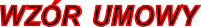 Załącznik nr 4Wykonawca:………………………………………………………………………………(pełna nazwa/firma, adres)WYKAZ OSÓB SKIEROWANYCH PRZEZ WYKONAWCĘ DO REALIZACJI ZAMÓWIENIA PUBLICZNEGO spełniających wymagania określone w punkcie 7.2.4.1 SWZna pełnienie funkcji Inżyniera Kontraktu dla zadania „Budowa skrzyżowania bezkolizyjnego w ciągu nowobudowanej  obwodnicy Konradowa w nowym śladzie DP nr 1050F wraz z budową przyległego układu drogowego, w zamian za likwidację przejazdów kolejowo-drogowych na linii kolejowej nr 273 – kat. C w km 134,546 w Zakęciu oraz kat. C w km 135,529 i kat. D  w km 135,753 w Konradowie, w ramach projektu POIiŚ 5.1-35  pn.: „Poprawa bezpieczeństwa na skrzyżowaniach linii kolejowych z drogami – Etap III” oświadczam, co następuje:Imię i nazwisko: ……………………………………………………………..………………Wykształcenie: ………………………………….…………………………….……………...Liczba lat doświadczenia zawodowego jako Inspektor nadzoru i/lub Kierownik budowy/robót branży konstrukcyjno-budowlanej	latDoświadczenie:UWAGA:Zgodnie z zapisem pkt 7.2.4.1. a) SWZ /warunek udziału w postępowaniu/ wymaga się, aby Specjalista nr 1 – INZYNIER KONTRAKTU:posiada uprawnienia budowlane do kierowania robotami budowlanymi w specjalności konstrukcyjno-budowlanej bez ograniczeń,posiada minimum 3-letnie doświadczenie zawodowe jako Inspektor nadzoru i/lub Kierownik budowy/robót branży konstrukcyjno-budowlanej;pełnił funkcję jako Inspektor nadzoru i/lub Kierownik budowy/robót w tym na co najmniej jednym zadaniu związanym z budową, przebudową lub rozbudową drogi min. klasy Z, doprowadzone do odbioru i rozliczenia końcowego robót budowlanych, o wartości co najmniej 6 000 000,00 zł brutto;Informacja o podstawie do dysponowania osobą:…..………………………………………Imię i nazwisko: ……………………………………………………………..………………Wykształcenie: ………………………………….…………………………….……………...Liczba lat doświadczenia zawodowego jako Inspektor nadzoru i/lub Kierownik budowy/robót przy pracach związanych z realizacją inwestycji w zakresie robot drogowych	latDoświadczenie:UWAGA:Zgodnie z zapisem pkt 7.2.4.1. b) SWZ /warunek udziału w postępowaniu/ wymaga się, aby Specjalista nr 2 - Inspektor nadzoru w specjalności instalacyjnej w zakresie sieci, instalacji i urządzeń wodociągowych i kanalizacyjnych:-	posiada nie mniej niż 1 rok doświadczenia w wykonywaniu niniejszej funkcji, mierzonego liczbą lat faktycznego sprawowania funkcji nadzoru inwestorskiego budowy w zakresie robót drogowych, pełniła funkcje nadzoru inwestorskiego nad realizacją  co  najmniej jednej  roboty  budowlanej  branży drogowej o wartości  nie  mniejszej  niż 2 000 000,00 PLN (słownie: dwa miliony złotych 00/100 PLN) polegającej na wykonaniu robót branży drogowej np. nadzór inwestorski nad budową drogi, ścieżki rowerowej, ciągów pieszych;-	posiada uprawnienia budowlane w specjalności drogowej do kierowania  robotami budowlanymi bez ograniczeń, lub odpowiadające im ważne uprawnienia budowlane, które zostały wydane na podstawie wcześniej obowiązujących przepisów;Informacja o podstawie do dysponowania osobą:…..………………………………………Imię i nazwisko: ……………………………………………………………..………………Wykształcenie: ………………………………….…………………………….……………...Liczba lat doświadczenia zawodowego jako Inspektor nadzoru i/lub Kierownik budowy/robót branży mostowej……………………….. lat Doświadczenie:UWAGA:Zgodnie z zapisem pkt 7.2.4.1. c) SWZ /warunek udziału w postępowaniu/ wymaga się, aby Specjalista nr 3 – OBOBA DO NAZDOROWANIA ROBÓT BRANŻY MOSTOWEJ:-	posiada uprawnienia budowlane w specjalności konstrukcyjno-budowlanej do kierowania robotami mostowymi bez ograniczeń, lub odpowiadające im ważne uprawnienia budowlane, które zostały wydane na podstawie wcześniej obowiązujących przepisów;-	posiada nie mniej niż 3 letnie doświadczenie zawodowe w kierowaniu i/lub nadzorowaniu robót mostowych, odpowiadających przedmiotowi niniejszego zamówienia, tj. robót w zakresie budowy, rozbudowy, przebudowy obiektów mostowych o wartości  łącznej  nie  mniejszej  niż 2 000 000,00 PLN (słownie: dwa miliony złotych 00/100 PLN);-	posiada uprawnienia do nadzorowania robót w obiektach zabytkowych (zgodnie z art. 37 ust. 1 pkt. 3 ustawy z dnia 23 lipca 2003r. o ochronie zabytków i opiece nad zabytkami Dz. U. 2003 nr 162 poz. 1568 z późn. zm.);Informacja o podstawie do dysponowania osobą:…..……………………………………………………………..……… dnia …….…………..( Miejscowość)Powyższe oświadczenie składane jest pod rygorem odpowiedzialności karnej za fałszywe zeznania – zgodnie z art. 233§1 Kodeksu Karnego oraz pod rygorem odpowiedzialności za poświadczenie nieprawdy w dokumentach w celu uzyskania zamówienia publicznego – art. 297 §1 Kodeksu Karnego.Załącznik nr 6Wykonawcy wspólnie ubiegający się o udzielenie zamówienia:………………………………………………………………………………(pełna nazwa/firma, adres, w zależności od podmiotu )OŚWIADCZENIEWYKONAWCÓW WSPÓLNIE UBIEGAJĄCYCH SIĘ O UDZIELENIE ZAMÓWIENIA4składane na podstawie art. 117 ust. 4 ustawy z dnia 11 września 2019 r. Prawo zamówień publicznych(dalej jako: ustawa PZP)Na potrzeby postępowania o udzielenie zamówienia publicznego na pełnienie funkcji Inżyniera Kontraktu dla zadania „Budowa skrzyżowania bezkolizyjnego w ciągu nowobudowanej  obwodnicy Konradowa w nowym śladzie DP nr 1050F wraz z budową przyległego układu drogowego, w zamian za likwidację przejazdów kolejowo-drogowych na linii kolejowej nr 273 – kat. C w km 134,546 w Zakęciu oraz kat. C w km 135,529 i kat. D  w km 135,753 w Konradowie, w ramach projektu POIiŚ 5.1-35  pn.: „Poprawa bezpieczeństwa na skrzyżowaniach linii kolejowych z drogami – Etap III” oświadczamy, iż następujące usługi wykonają poszczególni Wykonawcy wspólnie ubiegający się 
o udzielenie zamówienia*:1. Wykonawca (nazwa): …………………………..…wykona: ………………………………………………………………..…………………….…………….tym	samym	spełnia	warunek	opisany	w	pkt.	…….	SWZ	dotyczący…………………………….…………………………………………………………………………………...………………………………………………………………………………………..……………………….2. Wykonawca (nazwa): ……………………………..wykona:………………………………………………………………………………………….…………………tym	samym	spełnia	warunek	opisany	w	pkt.	…….	SWZ	dotyczący…………………………….…………………………………………………………………………………...………………………………………………………………………………………..……………………….………………… dnia …….…………..( Miejscowość)**Dotyczy jedynie wykonawców wspólnie ubiegających się o zamówienie – należy dostosować formularz do liczby wykonawców występujących wspólnie.4 Oświadczenie składa TYLKO wykonawca wspólnie ubiegający się o udzielenie zamówieniaNazwa i adres podmiotu udostępniającego zasób WykonawcyZdolności techniczne lub zawodowe lub sytuacjafinansowa lub ekonomiczna udostępniana Wykonawcy przez podmiot udostępniający zasobyL.p.Część zamówienia, której wykonanie zostanie powierzone podwykonawcomNazwy (firm) podwykonawców (o ile są znane)Nazwa inwestycjiOpis zakresu świadczonej usługi przy realizacji inwestycjiWartość brutto inwestycji(dot. wyłącznie inwestycji wdziedzinie gospodarki wodno-ściekowej)Termin realizacji usługi(data rozpoczęcia i zakończenia)(d-m-r)Pełniona funkcja przy realizacji inwestycjiNazwa inwestycjiOpis zakresu świadczonej usługi przy realizacji inwestycjiWartość brutto inwestycji(dot. wyłącznie inwestycji wdziedzinie gospodarki wodno-ściekowej)Termin realizacji usługi(data rozpoczęcia i zakończenia)(d-m-r)Pełniona funkcja przy realizacji inwestycjiNazwa inwestycjiOpis zakresu świadczonej usługi przy realizacji inwestycjiWartość brutto inwestycji(dot. wyłącznie inwestycji wdziedzinie gospodarki wodno-ściekowej)Termin realizacji usługi(data rozpoczęcia i zakończenia)(d-m-r)Pełniona funkcja przy realizacji inwestycji